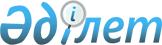 Ауыл шаруашылығы саласындағы электрондық мемлекеттік қызметтер регламенттерін бекіту туралы
					
			Күшін жойған
			
			
		
					Маңғыстау облысы әкімдігінің 2012 жылғы 29 желтоқсандағы N 353 қаулысы. Маңғыстау облысының Әділет департаментінде 2013 жылғы 24 қаңтарда N 2204 тіркелді. Күші жойылды - Маңғыстау облысы әкімдігінің 2013 жылғы 15 тамыздағы № 244 қаулысымен

      Ескерту. Күші жойылды - Маңғыстау облысы әкімдігінің 15.08.2013 № 244 қаулысымен.       «Ақпараттандыру туралы» 2007 жылғы 11 қаңтардағы, «Қазақстан Республикасындағы жергілікті мемлекеттік басқару және өзін-өзі басқару туралы» 2001 жылғы 23 қаңтардағы Қазақстан Республикасының заңдарына сәйкес, облыс әкімдігі ҚАУЛЫ ЕТЕДІ:



      1. Қоса беріліп отырған:



      1) «Ветеринария саласындағы қызметпен айналысуға лицензияны беру, қайта ресімдеу, лицензияның телнұсқасын беру» электрондық мемлекеттік қызмет регламенті;



      2) «Астық қолхаттарын беру арқылы, қойма қызметі бойынша қызметтер көрсетуге лицензияны беру, қайта ресімдеу, лицензияның телнұсқасын беру» электрондық мемлекеттік қызмет регламенті;



      3) «Аэрозольдық және фумигациялық тәсілдермен пестицидтерді (улы химикаттарды) қолдану жөніндегі қызметті жүзеге асыруға лицензияны беру, қайта ресімдеу, лицензияның телнұсқасын беру» электрондық мемлекеттік қызмет регламенті;



      4) «Пестицидтерді (улы химикаттарды) өндіру (формуляциялау) қызметін жүзеге асыруға лицензияны беру, қайта ресімдеу, лицензияның телнұсқасын беру» электрондық мемлекеттік қызмет регламенті;



      5) «Пестицидтерді (улы химикаттарды) сату жөніндегі қызметті жүзеге асыруға лицензияны беру, қайта ресімдеу, лицензияның телнұсқасын беру» электрондық мемлекеттік қызмет регламенті;



      2. Облыстық ауыл шаруашылығы басқармасы (Т. Қалжанұлы) осы қаулының әділет органдарында мемлекеттік тіркелуін, оның бұқаралық ақпарат құралдарында ресми жариялануын және Маңғыстау облысы әкімдігінің интернет-ресурсында орналасуын қамтамасыз етсін.



      3. Осы қаулының орындалуын бақылау облыс әкімінің орынбасары Қ.К. Мұқановқа жүктелсін.



      4. Осы қаулы әділет органдарында мемлекеттік тіркелген күннен бастап күшіне енеді және ол алғаш ресми жарияланғаннан кейін күнтізбелік он күн өткен соң қолданысқа енгізіледі.       Облыс әкімі                             Б. Мұхаметжанов

 

 «КЕЛІСІЛДІ»Қазақстан Республикасы

Көлік және коммуникация 

министрінің міндетін атқарушы

С. Сарсенов

29 желтоқсан 2012 жыл

Маңғыстау облысы әкімдігінің

2012 жылғы 29 желтоқсан № 353

қаулысымен бекітілген

  

«Ветеринария саласындағы қызметпен айналысуға лицензияны беру, қайта ресімдеу, лицензияның телнұсқасын беру» электрондық мемлекеттiк қызмет регламенті

  

1. Жалпы ережелер

      1. «Ветеринария саласындағы қызметпен айналысуға лицензияны беру, қайта ресімдеу, лицензияның телнұсқасын беру» электрондық мемлекеттiк қызметі (бұдан әрі – қызмет) «Облыстық ауыл шаруашылығы басқармасы» мемлекеттік мекемесімен (бұдан әрi – қызмет көрсетуші), сондай – ақ www.e.gov.kz мекенжайы бойынша «электрондық үкімет» веб – порталы немесе www.elicense.kz мекенжайы бойынша «Е-лицензиялау» веб – порталы арқылы көрсетіледі.



      2. Қызмет «Ауыл шаруашылығы саласында мемлекеттік қызметтер стандарттарын бекіту туралы және «Жеке және заңды тұлғаларға көрсетілетін мемлекеттік қызметтердің тізілімін бекіту туралы» Қазақстан Республикасы Үкіметінің 2010 жылғы 20 шілдедегі № 745 қаулысына өзгерістер енгізу туралы» Қазақстан Республикасы Үкіметінің 2012 жылғы 30 тамыздағы № 1108 қаулысымен бекітілген «Ветеринария саласындағы қызметпен айналысуға лицензияны беру, қайта ресімдеу, лицензияның телнұсқасын беру» мемлекеттік қызмет стандартының негізінде (бұдан әрі – Стандарт) көрсетіледі.



      3. Қызметті автоматтандыру дәрежесі: ішінара автоматтандырылған.



      4. Электрондық мемлекеттiк қызметті көрсету түрі: транзакциялық.



      5. Осы «Ветеринария саласындағы қызметпен айналысуға лицензияны беру, қайта ресімдеу, лицензияның телнұсқасын беру» электрондық мемлекеттiк қызмет Регламентінде пайдаланылатын ұғымдар мен қысқартулар(бұдан әрі – Регламент):



      1) ақпараттық жүйе – ақпаратты ақпараттық-бағдарламалық кешенді қолдана отырып сақтауға, өңдеуге, іздеуге, таратуға, беруге және ұсынуға арналған жүйе (бұдан әрі – АЖ);



      2) «электрондық үкімет» веб-порталы – нормативтік-құқықтық базаны қоса алғанда барлық біріктірілген үкіметтік ақпаратқа және электрондық мемлекеттік қызметтерге бірыңғай қол жеткізу терезесі болып табылатын ақпараттық жүйе (бұдан әрі – ЭҮП);



      3) «Е-лицензиялау» веб-порталы – берілген, қайта ресімделген, тоқтата тұрғызылған, қайта жаңартылған және қолданылуын тоқтатқан лицензиялар, сондай-ақ лицензияланатын қызмет түрін (кіші түрін) жүзеге асыратын лицензиаттың филиалдары, өкілдіктері (объектілері, пункттері, учаскелері) туралы мәліметтері бар, ол лицензиар беретін лицензиялардың сәйкестендіру нөмірін орталықтандырып қалыптастыратын ақпараттық жүйе (бұдан әрі – «Е-лицензиялау» МДБ АЖ);



      4) «электрондық үкімет» шлюзі – электрондық қызметтерді іске асыру шеңберінде «электрондық үкімет» ақпараттық жүйелерін ықпалдастыруға арналған ақпараттық жүйе (бұдан әрі – ЭҮШ);



      5) «электрондық үкіметтің» төлем шлюзі – жеке және заңды тұлғалардың төлемдерді жүзеге асырған кезде екінші деңгейдегі банктердің, банктік операциялардың жеке түрлерін жүзеге асыратын ұйымдардың және «электрондық үкіметтің» ақпараттық жүйелері арасындағы өзара әрекеттесуді қамтамасыз етуге арналған автоматтандырылған ақпараттық жүйе (бұдан әрі – ЭҮТШ);



      6) «Жеке тұлғалар» мемлекеттік деректер базасы – Қазақстан Республикасында жеке тұлғаларды бірыңғай сәйкестендіруді енгізу және олар туралы өзекті және дұрыс мәліметтерді мемлекеттік басқару органдарына және басқа да субъектілерге олардың өкілеттіктерінің шеңберінде және Қазақстан Республикасының заңнамасына сәйкес ұсыну мақсатында ақпаратты автоматтандырып жинауға, сақтауға және өңдеуге, Ұлттық жеке сәйкестендіру нөмірлері тізілімін құруға арналған ақпараттық жүйе (бұдан әрі – ЖТ МДБ);



      7) «Заңды тұлға» мемлекеттік деректер базасы – Қазақстан Республикасында заңды тұлғаларды бірыңғай сәйкестендіруді енгізу және олар туралы өзекті және дұрыс мәліметтерді мемлекеттік басқару органдарына және басқа да субъектілерге олардың өкілеттіктерінің шеңберінде және Қазақстан Республикасының заңнамасына сәйкес ұсыну мақсатында ақпаратты автоматтандырып жинауға, сақтауға және өңдеуге, Ұлттық бизнес сәйкестендіру нөмірлері тізілімін құруға арналған автоматтандырылған жүйе (бұдан әрі – ЗТ МДБ);



      8) тұтынушы – электрондық мемлекеттік қызмет оған көрсетілетін жеке немесе заңды тұлға;



      9) жеке сәйкестендіру нөмірі – жеке тұлға, соның ішінде қызметін жеке кәсіпкерлік түрінде жүзеге асыратын жеке кәсіпкер үшін қалыптастырылатын бірегей нөмір (бұдан әрі – ЖСН);



      10) бизнес сәйкестендіру нөмірі – заңды тұлға (филиал және өкілдік) үшін қалыптастырылатын, соның ішінде қызметін жеке кәсіпкерлік түрінде жүзеге асыратын жеке кәсіпкер үшін қалыптастырылатын бірегей нөмір (бұдан әрі – БСН);



      11) пайдаланушы –оған қажетті электрондық ақпаратты ресурстарды алу үшін ақпараттық жүйеге кіретін және оларды пайдаланатын субъекті (тұтынушы, қызмет беруші);



      12) транзакциялық қызмет – электрондық цифрлық қолтаңбаны қолдана отырып, ақпаратпен өзара алмасуды талап ететін, пайдаланушыларға электрондық ақпараттық ресурстарды беру жөніндегі қызмет;



      13) электрондық цифрлық қолтаңба – электрондық цифрлық қолтаңба құралдарымен құрылған және электрондық құжаттың дұрыстығын, оның тиістігін және мазмұнының өзгермейтінің растайтын электрондық цифрлық символдар жинағы (бұдан әрі – ЭЦҚ);



      14) электрондық құжат – онда ақпарат электрондық-цифрлық нысанда ұсынылған және электрондық цифрлық қолтаңбаның көмегімен куәландырылған құжат;



      15) электрондық мемлекеттік қызмет – ақпараттық технологияларды қолдана отырып, электрондық нысанда көрсетілетін мемлекеттік қызмет;



      16) электрондық лицензия – ақпараттық технологияларды пайдалана отырып ресімделетін және берілетін, қағаз тасығыштағы лицензияға мәні тең электрондық құжат түріндегі лицензия;



      17) құрылымдық – функционалдық бірліктер мемлекеттік қызмет көрсету үдерісіне қатысатын мекеме немесе өзгеде ұйымдар және ақпараттық жүйе, мемлекеттік органдардың құрылымдық бөлімшелерінің тізімі (бұдан әрі – ҚФБ). 

2. Электрондық мемлекеттік қызметті көрсету жөніндегі 

қызмет беруші әрекетінің тәртібі

      6. Қызмет берушінің ЭҮП арқылы әрбір қадамдық әрекеттері мен шешімдері (электрондық мемлекеттік қызметті көрсету кезіндегі функционалдық өзара әрекеттесудің № 1 диаграммасы) осы Регламентке  2-қосымшада келтірілген:



      1) тұтынушы – тұтынушының компьютерінің интернет браузерінде сақталатын, өзінің тіркелген куәлігінің көмегімен ЭҮП-де тіркеуді жүзеге асырады (ЭҮП-де тіркелмеген тұтынушылар үшін жүзеге асырылады);



      2) 1-үдеріс –мемлекеттік қызметті алуы үшін тұтынушының паролінЭҮП-ге енгізу және интернет браузерде ЭҮП – тіркеу куәлігін жалғау үдерісі (авторлау үдерісі);



      3) 1-шарт – тіркелген тұтынушы туралы деректердің (ЖСН/БСН) дұрыстығын логин мен паролі арқылы ЭҮП-де тексеру;



      4) 2-үдеріс – тұтынушының деректерінде бар бұзушылықтарға байланысты авторлаудан бас тарту туралы хабарламаны ЭҮП-де қалыптастыру;



      5) 3-үдеріс – тұтынушының осы Регламентте көрсетілген қызметті таңдауы, қызметті көрсетуге арналған сұрау салу нысанын экранға шығару және оның құрылымы мен форматтық талаптарын ескере отырып, тұтынушының нысанды толтыруы (деректерді енгізуі), сұрау салу нысанына қажетті құжаттарды электронды түрде беруі;



      6) 4-үдеріс– ЭҮТШ-де қызметке ақы төлеу, бұдан кейін төлем туралыақпарат «Е-лицензиялау» МДБ АЖ-ға келіп түседі;



      7) 2-шарт - «Е-лицензиялау» МДБ АЖ-да қызметті көрсету үшін төлем фактісін тексеру;



      8) 5-үдеріс – «Е-лицензиялау» МДБ АЖ-да қызмет көрсету үшін төлемнің болмауына байланысты сұратылатын қызметтен бас тарту туралы хабарламаны қалыптастыру;



      9) 6-үдеріс –тұтынушының ЭЦҚ тіркеу кәлігін куәландыру үшін таңдау (қол қою);



      10) 3-шарт – тұтынушының ЭЦҚ тіркеу куәлігінің қолданылу мерзімін және кері қайтарылған (жойылған) тіркеу куәліктерінің тізімінде оның болмауын, сондай-ақ сұрау салуда көрсетілген ЖСН/БСН және ЭЦҚ тіркеу куәлігінде көрсетілген ЖСН/БСН арасында сәйкестендіру деректерінің  сәйкестігін ЭҮП-де тексеру;



      11) 7-үдеріс –тұтынушының ЭЦҚ түпнұсқалығының расталмауына байланысты, сұратылатын қызметтен бас тарту туралы хабарламаны қалыптастыру;



      12) 8-үдеріс– қызметті көрсетуге сұрау салудың толтырылған нысанын (енгізілген деректерін) тұтынушының ЭЦҚ арқылы куәландыру (қол қою);



      13) 9-үдеріс – электрондық құжатты (тұтынушының сұрау салуын) ЭҮШ арқылы «Е - лицензиялау» МДБ АЖ-ға жолдау және «Е-лицензиялау» МДБ АЖ-да қызметті өңдеу;



      14) 4-шарт – тұтынушының біліктілік талаптарына сәйкес және лицензияны беру негізінде қызмет берушінің тексеруі;



      15) 10-үдеріс –«Е-лицензиялау» МДБ АЖ-да тұтынушының бұзушылықтарының болуына байланысты, сұратылатын қызметтен бас тарту туралы хабарламаны қалыптастыру;



      16) 11-үдеріс– тұтынушының ЭҮП-де қалыптастырылған қызмет нәтижесін (электрондық лицензияны) алуы. Электрондық құжат қызмет берушінің уәкілетті тұлғасының ЭЦҚ пайдалана отырып қалыптастырылады.



      7. Қызмет беруші арқылы әрбір қадамдық әрекетері мен шешімдері (мемлекеттік қызметті көрсету кезіндегі функционалдық өзара әрекеттесудің  № 2 диаграммасы) осы Регламентке 2-қосымшада келтірілген:



      1) 1-үдеріс – қызмет беруші қызметкерінің мемлекеттік қызмет көрсету үшін «Е-лицензиялау» МДБ АЖ-ға логин мен пароль енгізу;



      2) 1-шарт – қызмет берушінің тіркелген қызметкері туралы деректердің түпнұсқалығын «Е-лицензиялау» МДБ АЖ-да логин мен пароль арқылы тексеру;



      3) 2-үдеріс – қызмет беруші қызметкерінің деректерінде бұзушылықтардың болуына байланысты авторлаудан бас тарту туралы хабарламаны «Е-лицензиялау» МДБ АЖ-да қалыптастыру;



      4) 3-үдеріс – қызметкердің осы Регламентте көрсетілген қызметті таңдауы, қызметті көрсетуге арналған сұрау салу нысанын экранғашығаруы және қызмет беруші қызметкерінің тұтынушының деректерін енгізуі;



      5) 4-үдеріс –ЭҮШ арқылы ЖТ МДБ/ЗТ МДБ-ға тұтынушының деректеріне сұрау салу;



      6) 2-шарт – ЖТ МДБ/ЗТ МДБ-да тұтынушының деректерінің болуын тексеру;



      7) 5-үдеріс – ЖТ МДБ/ЗТ МДБ-да тұтынушы деректерінің расталмауына байланысты,деректерді алу мүмкін болмауы туралы хабарламаны қалыптастыру;



      8)6-үдеріс – қағаз тасығыштағы құжаттардың болуы туралы бөлігіндесұрау салу нысанын толтыруы және қызмет беруші қызметкерінің тұтынушы ұсынған қажетті құжаттарды сканерлеуі және оларды сұрау салу нысанына қоса беруі;



      9) 7-үдеріс – «Е-лицензиялау» МДБ АЖ-да қызметті өңдеу және сұрауды тіркеу;



      10) 3-шарт – тұтынушының біліктілік талаптарына сәйкес және лицензияны беру негізінде қызмет берушінің тексеруі;



      11) 8-үдеріс - «Е - лицензиялау» МДБ АЖ-да тұтынушы бұзушылықтарының болуына байланысты, сұратылатын қызметтен бас тарту туралы хабарламаны қалыптастыру;



      12) 9-үдеріс –Электрондық құжат қызмет берушінің уәкілетті тұлғасының «Е - лицензиялау» МДБ АЖ пайдалана отырып қалыптастырылады ЭҮП-де қалыптастырылған қызмет нәтижесін тұтынушының (электрондық лицензияны) алуы.



      8. Қызмет көрсетуге сұрау салу нысанын толтыру және қызмет жауаптары www.elicense.kz «Е-лицензиялау» веб-порталында көрсетілген.



      9. Сұраныстың орындалу мәртебесін электронды мемлекеттік қызмет бойынша тұтынушының тексеру тәсілі: «электрондық Үкімет» порталындағы «Қызметті алу тарихы» бөлімінде, сондай-ақ қызмет берушіге хабарласқанда.



      10. Электрондық мемлекеттік қызметті көрсету бойынша қажетті ақпаратты және консультацияны саll-орталықтың (1414)телефоны бойынша алуға болады. 

3. Электрондық мемлекеттік қызмет көрсету үдерісіндегі өзара іс-қимыл тәртібін сипаттау

      11. Қызметті көрсету үдерісіне қатысатын ҚФБ:



      1) ЭҮП;



      2) ЭҮШ;



      3) ЭҮТШ;



      4) АЖ МДҚ «Е-лицензиялау»;



      5) ЖТ МДБ/ЗТ МДБ;



      6) Қызмет беруші



      12. Әрекеттер (рәсімдер, функциялар, операциялар) әрбір әрекетті орындау мерзімін көрсете отырып, кезектілігінің мәтінді кестелі сипаты осы Регламентке 1-қосымшада келтірілген.



      13. Әрекеттердің олардың сипатына сәйкес қисынды кезектілігі арасындағы өзара байланысты (қызметті көрсету үдерісінде) көрсететін диаграмма осы Регламентке 2-қосымшада келтірілген.



      14. Тұтынушыларға қызмет көрсету нәтижелері осы Регламентке

3-қосымшаға сәйкес сапа және қол жетімдік көрсеткіштерімен өлшенеді.



      15. Тұтынушыларға қызмет көрсету үдерісіне қойылатын талаптар:



      1) құпиялылық (ақпаратты заңсыз алудан қорғаныш);



      2) тұтастық (ақпаратты заңсыз өзгертуден қорғаныш);



      3) қолжетімдік (ақпарат пен ресурстарды заңсыз ұстап қалудан қорғаныш).



      16. Қызмет көрсетудің технологиялық шарты:



      1) Интернетке шығу;



      2) оған электрондық лицензия берілетін тұлғада ЖСН/БСН болуы;



      3) ЭҮП-мен авторлау;



      4) пайдаланушының ЭЦҚ болуы;



      5) екінші деңгейдегі банкте банктік карточкасының немесе ағымдағы шотының болуы.

«Ветеринария саласындағы қызметпен

айналысуға лицензияны беру, қайта ресімдеу,

лицензияныңтелнұсқасын беру» электрондық

мемлекеттік қызмет регламентіне

1-қосымша 

1-кесте. ЭҮП арқылы ҚФБ әрекеттерінің сипаты

  

2-кесте. Қызмет беруші арқылы ҚФБ әрекеттерінің сипаты

 

«Ветеринария саласындағы қызметпен

айналысуға лицензияны беру, қайта ресімдеу,

лицензияныңтелнұсқасын беру» электрондық

мемлекеттік қызмет регламентіне

2-қосымша 

ҮЭП арқылы электрондық мемлекеттік қызмет көрсету кезіндегі

функционалдық өзара әрекет жасаудың № 1 диаграммасы Қызмет көрсетуші арқылы электрондық мемлекеттік қызмет көрсету кезіндегі функционалдықөзараәрекетжасаудың № 2 диаграммасы(диаграммалар мен шартты белгілерді қағаз нұсқасынан қараңыздар)

 

«Ветеринария саласындағы қызметпен

айналысуға лицензияны беру, қайта ресімдеу,

лицензияныңтелнұсқасын беру» электрондық

мемлекеттік қызмет регламентіне

3-қосымша Электрондық мемлекеттік қызметтердің «сапа» және «қолжетімділік» көрсеткіштерін анықтауға сауалнама_____________________________________________________________________

(қызметтің атауы)

       1. Электрондық мемлекеттік қызметті көрсету үдерісінің сапасына және нәтижесіне қанағаттанасыз ба?

      2. қанағаттанған жоқпын;

      3. ішінара қанағаттанамын;

      4. қанағаттанамын.

      5. Электрондық мемлекеттік қызметті көрсету тәртібі туралы ақпараттың сапасына қанағаттанасыз ба?

      6. қанағаттанған жоқпын;

      7. ішінарақанағаттанамын;

      8. қанағаттанамын. 

Маңғыстау облысы әкімдігінің

2012 жылғы «29» желтоқсан № 353

қаулысымен бекітілген 

«Астық қолхаттарын беру арқылы, қойма қызметі бойынша қызметтер көрсетуге лицензияны беру, қайта ресімдеу, лицензияның телнұсқасын беру» электрондық мемлекеттік қызмет регламенті 

1. Жалпы ережелер

      1. «Астық қолхаттарын беру арқылы, қойма қызметі бойынша қызметтер көрсетуге лицензия беру, қайта ресімдеу, лицензияның телнұсқасын беру» Электрондық мемлекеттік қызметі (бұдан әрі – қызмет) «Облыстық ауыл шаруашылығы басқармасы» мемлекеттік мекемесімен (бұдан әрі – қызмет беруші), сондай-ақ www.e.gov.kz мекенжайы бойынша «электрондық үкімет» веб-порталы немесе www.elicense.kz мекенжайы бойынша «Е-лицензиялау» веб-порталы арқылы көрсетіледі.



      2. Қызмет «Ауыл шаруашылығы саласында мемлекеттік қызметтер стандарттарын бекіту туралы және «Жеке және заңды тұлғаларға көрсетілетін мемлекеттік қызметтердің тізілімін бекіту туралы» Қазақстан Республикасы Үкіметінің 2010 жылғы 20 шілдедегі № 745 қаулысына өзгерістер енгізу туралы» Қазақстан Республикасы Үкіметінің 2012 жылғы 31 тамыздағы № 1108 қаулысымен бекітілген «Астық қолхаттарын беру арқылы, қойма қызметі бойынша қызметтер көрсетуге лицензия беру, қайта ресімдеу, лицензияның телнұсқасын беру» мемлекеттік қызмет стандартының (бұдан әрі– Стандарт) негізінде көрсетіледі.



      3. Қызметті автоматтандыру дәрежесі: ішінара автоматтандырылған.



      4. Қызметті көрсету түрі: транзакциялық.



      5. Осы Астық қолхаттарын беру арқылы, қойма қызметі бойынша қызметтер көрсетуге лицензияны беру, қайта ресімдеу, лицензияның телнұсқасын беру» электрондық мемлекеттік қызмет Регламентінде пайдаланылатын ұғымдар мен қысқартулар (бұдан әрі – Регламент):



      1) ақпараттық жүйе – ақпаратты ақпараттық - бағдарламалық кешенді қолдана отырып сақтауға, өңдеуге, іздеуге, таратуға, беруге және ұсынуға арналған жүйе (бұдан әрі – АЖ);



      2) «электрондық үкімет» веб-порталы – нормативтік-құқықтық базаны қоса алғанда барлық біріктірілген үкіметтік ақпаратқа және электрондық мемлекеттік қызметтерге бірыңғай қол жеткізу терезесі болып табылатын ақпараттық жүйе (бұдан әрі – ЭҮП);



      3) «Е-лицензиялау» веб-порталы – берілген, қайта ресімделген, тоқтата тұрғызылған, қайта жаңартылған және қолданылуын тоқтатқан лицензиялар, сондай-ақ лицензияланатын қызмет түрін (кіші түрін) жүзеге асыратын лицензиаттың филиалдары, өкілдіктері (объектілері, пункттері, учаскелері) туралы мәліметтері бар, ол лицензиар беретін лицензиялардың сәйкестендіру нөмірін орталықтандырып қалыптастыратын ақпараттық жүйе (бұдан әрі –  «Е-лицензиялау» МДБ АЖ);



      4) «электрондық үкімет» шлюзі – электрондық қызметтерді іске асыру шеңберінде «электрондық үкімет» ақпараттық жүйелерін ықпалдастыруға арналған ақпараттық жүйе (бұдан әрі – ЭҮШ);



      5) «электрондық үкіметтің» төлем шлюзі – жеке және заңды тұлғалардың төлемдерді жүзеге асырған кезде екінші деңгейдегі банктердің, банктік операциялардың жеке түрлерін жүзеге асыратын ұйымдардың және «электрондық үкіметтің» ақпараттық жүйелері арасындағы өзара әрекеттесуді қамтамасыз етуге арналған автоматтандырылған ақпараттық жүйе (бұдан әрі – ЭҮТШ);



      6) «Заңды тұлға» мемлекеттік деректер базасы – Қазақстан Республикасында заңды тұлғаларды бірыңғай сәйкестендіруді енгізу және олар туралы өзекті және дұрыс мәліметтерді мемлекеттік басқару органдарына және басқа да субъектілерге олардың өкілеттіктерінің  шеңберінде және Қазақстан Республикасының  заңнамасына сәйкес ұсыну  мақсатында ақпаратты автоматтандырып жинауға, сақтауға және өңдеуге, Ұлттық бизнес сәйкестендіру нөмірлері тізілімін құруға арналған автоматтандырылған жүйе (бұдан әрі – ЗТ МДБ);



      7) тұтынушы – электрондық мемлекеттік қызмет оған көрсетілетін жеке немесе заңды тұлға;



      8) бизнес сәйкестендіру нөмірі – заңды тұлға (филиал және өкілдік) үшін қалыптастырылатын, соның ішінде қызметін жеке кәсіпкерлік түрінде жүзеге асыратын жеке кәсіпкер үшін қалыптастырылатын бірегей нөмір (бұдан әрі – БСН);



      9) пайдаланушы –оған қажетті электрондық ақпаратты ресурстарды алу үшін ақпараттық жүйеге кіретін және оларды пайдаланатын субъекті (тұтынушы, қызмет беруші);



      10) транзакциялық қызмет – электрондық цифрлық қолтаңбаны қолдана отырып, ақпаратпен өзара алмасуды талап ететін, пайдаланушыларға электрондық ақпараттық ресурстарды беру жөніндегі қызмет;



      11) электрондық цифрлық қолтаңба – электрондық цифрлық қолтаңба құралдарымен құрылған және электрондық құжаттың дұрыстығын, оның тиістігін және мазмұнының өзгермейтінің растайтын электрондық цифрлық символдар жинағы (бұдан әрі – ЭЦҚ);



      12) электрондық құжат – онда ақпарат электрондық-цифрлық нысанда ұсынылған және электрондық цифрлық қолтаңбаның көмегімен куәландырылған құжат;



      13) электрондық мемлекеттік қызмет – ақпараттық технологияларды қолдана отырып, электрондық нысанда көрсетілетін мемлекеттік қызмет;



      14) электрондық лицензия – ақпараттық технологияларды пайдалана отырып ресімделетін және берілетін, қағаз тасығыштағы лицензияға мәні тең электрондық құжат түріндегі лицензия;



      15) құрылымдық-функционалдық бірліктер мемлекеттік қызмет көрсету үдерісіне қатысатын мекеме немесе өзгеде ұйымдар және ақпараттық жүйе, мемлекеттік органдардың құрылымдық бөлімшелерінің тізімі (бұдан әрі – ҚФБ) 

2. Қызмет берушінің электрондық мемлекеттік қызметті көрсету бойынша қызметінің тәртібі

      6. Қызмет берушінің ЭҮП арқылы әрбір қадамдық әрекеттері мен шешімдері (электрондық мемлекеттік қызметті көрсету кезіндегі функционалдық өзара әрекеттесудің № 1 диаграммасы) осы Регламентке  2-қосымшада келтірілген:



      1) тұтынушы- тұтынушының компьютерінің интернет браузерінде сақталатын, өзінің тіркелген куәлігінің көмегімен ЭҮП-де тіркеуді жүзеге асырады (ЭҮП-де тіркелмеген тұтынушылар үшін жүзеге асырылады);



      2) 1-үдеріс –мемлекеттік қызметті алуы үшін тұтынушының паролін ЭҮП-ге енгізу және интернет браузерде ЭҮП – тіркеу куәлігін жалғау үдерісі (авторлау үдерісі);



      3) 1-шарт – тіркелген тұтынушы туралы деректердің (БСН) дұрыстығын логин мен паролі арқылы ЭҮП-де тексеру;



      4) 2-үдеріс – тұтынушының деректерінде бар бұзушылықтарға байланысты авторлаудан бас тарту туралы хабарламаны ЭҮП-де қалыптастыру;



      5) 3-үдеріс – тұтынушының осы Регламентте көрсетілген қызметті таңдауы, қызметті көрсетуге арналған сұрау салу нысанын экранға шығару және оның құрылымы мен форматтық талаптарын ескере отырып, тұтынушының  нысанды толтыруы (деректерді енгізуі), сұрау салу нысанына қажетті құжаттарды электронды түрде беруі;



      6) 4-үдеріс ЭҮТШ-де қызметке ақы төлеу, бұдан кейін төлем туралы ақпарат «Е-лицензиялау» МДБ АЖ-ға келіп түседі;



      7) 2-шарт - «Е-лицензиялау» МДБ АЖ-да қызметті көрсету үшін төлем фактісін тексеру;



      8) 5-үдеріс – «Е-лицензиялау» МДБ АЖ-да қызмет көрсету үшін төлемнің болмауына байланысты сұратылатын қызметтен бас тарту туралы хабарламаны қалыптастыру;



      9) 6-үдеріс –тұтынушының ЭЦҚ тіркеу кәлігін куәландыру үшін таңдау (қол қою);



      10) 3-шарт – тұтынушының ЭЦҚ тіркеу куәлігінің қолданылу мерзімін және кері қайтарылған (жойылған) тіркеу куәліктерінің тізімінде оның болмауын, сондай-ақ сұрау салуда көрсетілген БСН және ЭЦҚ тіркеу куәлігінде көрсетілген БСН арасында сәйкестендіру деректерінің  сәйкестігін ЭҮП-де тексеру;



      11) 7-үдеріс – тұтынушының ЭЦҚ түпнұсқалығының расталмауына байланысты, сұратылатын қызметтен бас тарту туралы хабарламаны қалыптастыру;



      12) 8-үдеріс – қызметті көрсетуге сұрау салудың толтырылған нысанын (енгізілген деректерін) тұтынушының ЭЦҚ арқылы куәландыру (қол қою);



      13) 9-үдеріс – электрондық құжатты (тұтынушының сұрау салуын) ЭҮШ  арқылы «Е - лицензиялау» МДБ АЖ - ға жолдау және «Е - лицензиялау» МДБ АЖ-да қызметті өңдеу;



      14) 4-шарт – тұтынушының біліктілік талаптарына сәйкес және лицензияны беру негізінде қызмет берушінің тексеруі;



      15) 10-үдеріс – «Е - лицензиялау» МДБ АЖ-да тұтынушының бұзушылықтарының болуына байланысты, сұратылатын қызметтен бас тарту туралы хабарламаны қалыптастыру;



      16) 11-үдеріс – тұтынушының ЭҮП-де қалыптастырылған қызмет нәтижесін (электрондық лицензияны) алуы. Электрондық құжат қызмет берушінің уәкілетті тұлғасының ЭЦҚ пайдалана отырып қалыптастырылады.



      7. Қызмет беруші арқылы әрбір қадамдық әрекетері мен шешімдері (мемлекеттік қызметті көрсету кезіндегі функционалдық өзара әрекеттесудің № 2 диаграммасы) осы Регламентке 2-қосымшада келтірілген:



      1) 1-үдеріс – қызмет беруші қызметкерінің мемлекеттік қызмет көрсету үшін «Е-лицензиялау» МДБ АЖ - ға логин мен пароль енгізу;



      2) 1-шарт – қызмет берушінің тіркелген қызметкері туралы деректердің түпнұсқалығын «Е - лицензиялау» МДБ АЖ - да логин мен пароль арқылы тексеру;



      3) 2-үдеріс – қызмет беруші қызметкерінің деректерінде бұзушылықтардың болуына байланысты авторлаудан бас тарту туралы хабарламаны «Е - лицензиялау» МДБ АЖ - да қалыптастыру;



      4) 3-үдеріс – қызметкердің осы Регламентте көрсетілген қызметті таңдауы, қызметті көрсетуге арналған сұрау салу нысанын экранға шығаруы және қызмет беруші қызметкерінің тұтынушының деректерін енгізуі;



      5) 4-үдеріс – ЭҮШ арқылы ЗТ МДБ-ға тұтынушының деректеріне сұрау салу;



      6) 2-шарт – ЗТ МДБ-да тұтынушының деректерінің болуын тексеру;



      7) 5-үдеріс – ЗТ МДБ-да тұтынушы деректерінің расталмауына байланысты, деректерді алу мүмкін болмауы туралы хабарламаны қалыптастыру;



      8) 6-үдеріс – қағаз  тасығыштағы құжаттардың болуы туралы бөлігінде сұрау салу нысанын толтыруы және қызмет беруші қызметкерінің тұтынушы ұсынған қажетті құжаттарды сканерлеуі және оларды сұрау салу нысанына қоса беруі;



      9) 7-үдеріс – «Е - лицензиялау» МДБ АЖ - да қызметті өңдеу және сұрауды тіркеу;



      10) 3-шарт – тұтынушының біліктілік талаптарына сәйкес және лицензияны беру негізінде қызмет берушінің тексеруі;



      11) 8-үдеріс - «Е - лицензиялау» МДБ АЖ -да тұтынушы бұзушылықтарының болуына байланысты, сұратылатын қызметтен бас тарту

туралы хабарламаны қалыптастыру;



      12) 9-үдеріс – Электрондық құжат қызмет берушінің уәкілетті тұлғасының «Е - лицензиялау» МДБ АЖ пайдалана отырып қалыптастырылады ЭҮП – де қалыптастырылған қызмет нәтижесін тұтынушының  (электрондық лицензияны) алуы.



      8. Қызмет көрсетуге сұрау салу нысанын толтыру және қызмет жауаптары www.elicense.kz «Е - лицензиялау» веб-порталында көрсетілген.



      9. Сұраныстың орындалу мәртебесін электронды мемлекеттік қызмет бойынша тұтынушының тексеру тәсілі: «электрондық үкімет» порталындағы «Қызметті алу тарихы» бөлімінде, сондай - ақ қызмет берушіге хабарласқанда.



      10. Электрондық мемлекеттік қызметті көрсету бойынша қажетті ақпаратты және консультацияны саll - орталықтың (1414) телефоны бойынша алуға болады. 

3. Электрондық мемлекеттік қызметті көрсету үдерісінде

өзара әрекеттесу тәртібінің сипаты

      11. Қызметті көрсету үдерісіне қатысатын ҚФБ:



      1) ЭҮП;



      2) ЭҮШ;



      3) ЭҮТШ;



      4) АЖ МДҚ «Е - лицензиялау»;



      5) ЗТ МДБ;



      6) Қызмет беруші.



      12. Әрекеттер (рәсімдер, функциялар, операциялар) әрбір әрекетті орындау мерзімін көрсете отырып, кезектілігінің мәтінді кестелі сипаты осы Регламентке 1-қосымшада келтірілген.



      13. Әрекеттердің олардың сипатына сәйкес қисынды кезектілігі арасындағы өзара байланысты (қызметті көрсету үдерісінде) көрсететін диаграмма осы Регламентке 2-қосымшада келтірілген.



      14. Тұтынушыларға қызмет көрсету нәтижелері осы Регламентке  3-қосымшаға сәйкес сапа және қол жетімдік көрсеткіштерімен өлшенеді.



      15. Тұтынушыларға қызмет көрсету үдерісіне қойылатын талаптар:



      1) құпиялылық (ақпаратты заңсыз алудан қорғаныш);



      2) тұтастық (ақпаратты заңсыз өзгертуден қорғаныш);



      3) қолжетімдік (ақпарат пен ресурстарды заңсыз ұстап қалудан қорғаныш).



      16. Қызмет көрсетудің технологиялық шарты:



      1) Интернетке шығу;



      2) оған электрондық лицензия берілетін тұлғада БСН болуы;



      3) ЭҮП - мен авторлау;



      4) пайдаланушының ЭЦҚ болуы;



      5) екінші деңгейдегі банкте банктік карточкасының немесе ағымдағы шотының болуы.

Астық қолхаттарын беру арқылы, қойма

қызметі бойынша қызметтер көрсетуге

лицензия беру, қайта ресімдеу, лицензияның

телнұсқасын беру» электрондық мемлекеттік

қызметінің регламентіне 

1-қосымша 

1-кесте. ЭҮП арқылы ҚФБ әрекеттерінің сипаты

  

2-кесте. Қызмет беруші арқылы ҚФБ әрекеттерінің сипаты

 

Астық қолхаттарын беру арқылы, қойма

қызметі бойынша қызметтер көрсетуге

лицензия беру, қайта ресімдеу, лицензияның

телнұсқасын беру» электрондық мемлекеттік

қызметінің регламентіне

2-қосымша 

ҮЭП арқылы электрондық мемлекеттік қызмет көрсету кезіндегі функционалдық өзара әрекет жасаудың № 1 диаграммасы Қызмет көрсетуші арқылы электрондық мемлекеттік қызмет көрсету кезіндегі функционалдық өзара әрекет жасаудың № 2 диаграммасы(диаграммалар мен шартты белгілерді қағаз нұсқасынан қараңыздар)

«Астық қолхаттарын беру арқылы, қойма

қызметі бойынша қызметтер көрсетуге

лицензия беру, қайта ресімдеу, лицензияның

телнұсқасын беру» электрондық мемлекеттік

қызметінің регламентіне

3-қосымша 

Электрондық мемлекеттік қызметтің: «сапа» және «қол жетімдік» көрсеткіштерін айқындауға арналған сауалнама нысаны ____________________________________________________

(қызметтің атауы)      1. Сіз электрондық мемлекеттік қызметті көрсету үдерісінің сапасына және нәтижесіне қанағаттандыңыз ба?

      1) қанағаттанбадым;

      2) ішінара қанағаттандым;

      3) қанағаттандым.

      2. Сіз электрондық мемлекеттік қызметті көрсету тәртібі туралы ақпараттың сапасына қанағаттандыңыз ба?

      1) қанағаттанбадым;

      2) ішінара қанағаттандым;

      3) қанағаттандым.

Маңғыстау облысы әкімдігінің

2012 жылғы 29 желтоқсан № 353

қаулысымен бекітілген

  

«Аэрозольдық және фумигациялық тәсілдермен пестицидтерді (улы химикаттарды) қолдану жөніндегі қызметті жүзеге асыруға лицензияны беру, қайта ресімдеу, лицензияның телнұсқасын беру» электрондық мемлекеттік қызмет регламенті 

1. Жалпы ережелер

      1. «Аэрозольдық және фумигациялық тәсілдермен пестицидтерді (улы химикаттарды) қолдану жөніндегі қызметті жүзеге асыруға лицензияны беру, қайта ресімдеу, лицензияның телнұсқасын беру» электрондық мемлекеттік қызметі (бұдан әрі – қызмет) «Облыстық ауыл шаруашылығы басқармасы» мемлекеттік мекемесімен (бұдан әрі – қызмет беруші), сондай-ақ www.e.gov.kz мекенжайы бойынша «электрондық үкімет» веб-порталы немесе www.elicense.kz мекенжайы бойынша «Е - лицензиялау» веб - порталы арқылы көрсетіледі.



      2. Қызмет «Ауыл шаруашылығы саласында мемлекеттік қызметтер стандарттарын бекіту туралы және «Жеке және заңды тұлғаларға көрсетілетін мемлекеттік қызметтердің тізілімін бекіту туралы» Қазақстан Республикасы Үкіметінің 2010 жылғы 20 шілдедегі № 745 қаулысына өзгерістер енгізу туралы» Қазақстан Республикасы Үкіметінің 2012 жылғы 31 тамыздағы № 1108 қаулысымен бекітілген «Аэрозольдық және фумигациялық тәсілдермен пестицидтерді (улы химикаттарды) қолдану жөніндегі қызметті жүзеге асыруға лицензияны беру, қайта ресімдеу, лицензияның телнұсқасын беру» мемлекеттік қызмет стандартының (бұдан әрі – Стандарт) негізінде көрсетіледі.



      3. Қызметті автоматтандыру дәрежесі: ішінара автоматтандырылған.



      4. Қызметті көрсету түрі: транзакциялық.



      5. Осы «Аэрозольдық және фумигациялық тәсілдермен пестицидтерді (улы химикаттарды) қолдану жөніндегі қызметті жүзеге асыруға лицензияны беру, қайта ресімдеу, лицензияның телнұсқасын беру» электрондық мемлекеттік қызмет Регламентінде пайдаланылатын ұғымдар мен қысқартулар (бұдан әрі – Регламент):



      1) ақпараттық жүйе – ақпаратты ақпараттық-бағдарламалық кешенді қолдана отырып сақтауға, өңдеуге, іздеуге, таратуға, беруге және ұсынуға арналған жүйе (бұдан әрі – АЖ);



      2) «электрондық үкімет» веб-порталы – нормативтік-құқықтық базаны қоса алғанда барлық біріктірілген үкіметтік ақпаратқа және электрондық мемлекеттік қызметтерге бірыңғай қол жеткізу терезесі болып табылатын ақпараттық жүйе (бұдан әрі – ЭҮП);



      3) «Е - лицензиялау» веб-порталы – берілген, қайта ресімделген, тоқтата тұрғызылған, қайта жаңартылған және қолданылуын тоқтатқан лицензиялар, сондай-ақ лицензияланатын қызмет түрін (кіші түрін) жүзеге асыратын лицензиаттың филиалдары, өкілдіктері (объектілері, пункттері, учаскелері) туралы мәліметтері бар, ол лицензиар беретін лицензиялардың сәйкестендіру нөмірін орталықтандырып қалыптастыратын ақпараттық жүйе (бұдан әрі – «Е - лицензиялау» МДБ АЖ);



      4)«электрондық үкімет» шлюзі – электрондық қызметтерді іске асыру шеңберінде «электрондық үкімет» ақпараттық жүйелерін ықпалдастыруға арналған ақпараттық жүйе (бұдан әрі – ЭҮШ);



      5) «электрондық үкіметтің» төлем шлюзі – жеке және заңды тұлғалардың төлемдерді жүзеге асырған кезде екінші деңгейдегі банктердің, банктік операциялардың жеке түрлерін жүзеге асыратын ұйымдардың және «электрондық үкіметтің» ақпараттық жүйелері арасындағы өзара әрекеттесуді қамтамасыз етуге арналған автоматтандырылған ақпараттық жүйе (бұдан әрі – ЭҮТШ);



      6) «Жеке тұлғалар» мемлекеттік деректер базасы – Қазақстан Республикасында жеке тұлғаларды бірыңғай сәйкестендіруді енгізу және олар туралы өзекті және дұрыс мәліметтерді мемлекеттік басқару органдарына және басқа да субъектілерге олардың өкілеттіктерінің шеңберінде және Қазақстан Республикасының заңнамасына сәйкес ұсыну мақсатында ақпаратты автоматтандырып жинауға, сақтауға және өңдеуге, Ұлттық жеке сәйкестендіру нөмірлері тізілімін құруға арналған ақпараттық жүйе (бұдан әрі – ЖТ МДБ);



      7) «Заңды тұлға» мемлекеттік деректер базасы – Қазақстан Республикасында заңды тұлғаларды бірыңғай сәйкестендіруді енгізу және олар туралы өзекті және дұрыс мәліметтерді мемлекеттік басқару органдарына және басқа да субъектілерге олардың өкілеттіктерінің шеңберінде және Қазақстан Республикасының заңнамасына сәйкес ұсыну мақсатында ақпаратты автоматтандырып жинауға, сақтауға және өңдеуге, Ұлттық бизнес сәйкестендіру нөмірлері тізілімін құруға арналған автоматтандырылған жүйе (бұдан әрі – ЗТ МДБ);



      8) тұтынушы – электрондық мемлекеттік қызмет оған көрсетілетін жеке немесе заңды тұлға;



      9) жеке сәйкестендіру нөмірі – жеке тұлға, соның ішінде қызметін жеке кәсіпкерлік түрінде жүзеге асыратын жеке кәсіпкер үшін қалыптастырылатын бірегей нөмір (бұдан әрі – ЖСН);



      10) бизнес сәйкестендіру нөмірі – заңды тұлға (филиал және өкілдік) үшін қалыптастырылатын, соның ішінде қызметін жеке кәсіпкерлік түрінде жүзеге асыратын жеке кәсіпкер үшін қалыптастырылатын бірегей нөмір (бұдан әрі – БСН);



      11) пайдаланушы – оған қажетті электрондық ақпаратты ресурстарды алу үшін ақпараттық жүйеге кіретін және оларды пайдаланатын субъекті (тұтынушы, қызмет беруші);



      12) транзакциялық қызмет – электрондық цифрлық қолтаңбаны қолдана отырып, ақпаратпен өзара алмасуды талап ететін, пайдаланушыларға электрондық ақпараттық ресурстарды беру жөніндегі қызмет;



      13) электрондық цифрлық қолтаңба – электрондық  цифрлық қолтаңба құралдарымен құрылған және электрондық құжаттың дұрыстығын, оның тиістігін және мазмұнының өзгермейтінің растайтын электрондық цифрлық символдар жинағы (бұдан әрі – ЭЦҚ);



      14) электрондық құжат – онда ақпарат электрондық-цифрлық нысанда ұсынылған және электрондық цифрлық қолтаңбаның көмегімен куәландырылған құжат;



      15) электрондық мемлекеттік қызмет – ақпараттық технологияларды қолдана отырып, электрондық нысанда көрсетілетін мемлекеттік қызмет;



      16) электрондық лицензия – ақпараттық технологияларды пайдалана отырып ресімделетін және берілетін, қағаз тасығыштағы лицензияға мәні тең электрондық құжат түріндегі лицензия;



      17) құрылымдық-функционалдық бірліктер мемлекеттік қызмет көрсету үдерісіне қатысатын мекеме немесе өзгеде ұйымдар және ақпараттық жүйе, мемлекеттік органдардың құрылымдық бөлімшелерінің тізімі (бұдан әрі – ҚФБ). 

2. Қызмет берушінің электрондық мемлекеттік қызметті көрсету бойынша қызметінің тәртібі

      6. Қызмет берушінің ЭҮП арқылы әрбір қадамдық әрекеттері мен шешімдері (электрондық мемлекеттік қызметті көрсету кезіндегі функционалдық өзара әрекеттесудің № 1 диаграммасы) осы Регламентке  2-қосымшада келтірілген:



      1) тұтынушы - тұтынушының компьютерінің интернет браузерінде сақталатын, өзінің тіркелген куәлігінің көмегімен ЭҮП - де тіркеуді жүзеге асырады (ЭҮП - де тіркелмеген тұтынушылар үшін жүзеге асырылады);



      2) 1 - үдеріс – мемлекеттік қызметті алуы үшін тұтынушының паролін ЭҮП-ге енгізу және интернет браузерде ЭҮП – тіркеу куәлігін жалғау үдерісі (авторлау үдерісі);



      3) 1 - шарт – тіркелген тұтынушы туралы деректердің (ЖСН/БСН) дұрыстығын логин мен паролі арқылы ЭҮП-де тексеру;



      4) 2 - үдеріс – тұтынушының деректерінде бар бұзушылықтарға байланысты авторлаудан бас тарту туралы хабарламаны ЭҮП-де қалыптастыру;



      5) 3 - үдеріс – тұтынушының осы Регламентте көрсетілген қызметті таңдауы, қызметті көрсетуге арналған сұрау салу нысанын экранға шығару және оның құрылымы мен форматтық талаптарын ескере отырып, тұтынушының  нысанды толтыруы (деректерді енгізуі), сұрау салу нысанына қажетті құжаттарды электронды түрде беруі; 



      6) 4 - үдеріс – ЭҮТШ-де қызметке ақы төлеу, бұдан кейін төлем туралы ақпарат «Е-лицензиялау» МДБ АЖ-ға келіп түседі;



      7) 2 - шарт - «Е - лицензиялау» МДБ АЖ – да қызметті көрсету үшін төлем фактісін тексеру;



      8) 5 - үдеріс – «Е - лицензиялау» МДБ АЖ - да қызмет көрсету үшін төлемнің болмауына байланысты сұратылатын қызметтен бас тарту туралы хабарламаны қалыптастыру;



      9) 6 - үдеріс – тұтынушының ЭЦҚ тіркеу кәлігін куәландыру үшін таңдау (қол қою);



      10) 3-шарт – тұтынушының ЭЦҚ тіркеу куәлігінің қолданылу мерзімін және кері қайтарылған (жойылған) тіркеу куәліктерінің тізімінде оның болмауын, сондай-ақ сұрау салуда көрсетілген ЖСН/БСН және ЭЦҚ тіркеу куәлігінде көрсетілген ЖСН/БСН арасында сәйкестендіру деректерінің  сәйкестігін ЭҮП-де тексеру;



      11) 7 - үдеріс – тұтынушының ЭЦҚ түпнұсқалығының расталмауына байланысты, сұратылатын қызметтен бас тарту туралы хабарламаны қалыптастыру;



      12) 8 - үдеріс – қызметті көрсетуге сұрау салудың толтырылған нысанын (енгізілген деректерін) тұтынушының ЭЦҚ арқылы куәландыру (қол қою);



      13) 9-үдеріс – электрондық құжатты (тұтынушының сұрау салуын) ЭҮШ арқылы «Е - лицензиялау» МДБ АЖ - ға жолдау және «Е - лицензиялау» МДБ АЖ-да қызметті өңдеу;



      14) 4 - шарт – тұтынушының біліктілік талаптарына сәйкес және лицензияны беру негізінде қызмет берушінің тексеруі;



      15) 10 - үдеріс – «Е - лицензиялау» МДБ АЖ - да тұтынушының бұзушылықтарының болуына байланысты, сұратылатын қызметтен бас тарту туралы хабарламаны қалыптастыру;



      16) 11 - үдеріс – тұтынушының ЭҮП-де қалыптастырылған қызмет нәтижесін (электрондық лицензияны) алуы. Электрондық құжат қызмет берушінің уәкілетті тұлғасының ЭЦҚ пайдалана отырып қалыптастырылады.



      7. Қызмет беруші арқылы әрбір қадамдық әрекетері мен шешімдері (мемлекеттік қызметті көрсету кезіндегі функционалдық өзара әрекеттесудің № 2 диаграммасы) осы Регламентке 2-қосымшада келтірілген:



      1) 1 - үдеріс – қызмет беруші қызметкерінің мемлекеттік қызмет көрсету үшін «Е - лицензиялау» МДБ АЖ - ға логин мен пароль енгізу;



      2) 1 - шарт – қызмет берушінің тіркелген қызметкері туралы деректердің түпнұсқалығын «Е - лицензиялау» МДБ АЖ - да логин мен пароль арқылы тексеру;



      3) 2 - үдеріс – қызмет беруші қызметкерінің деректерінде бұзушылықтардың болуына байланысты авторлаудан бас тарту туралы хабарламаны «Е-лицензиялау» МДБ АЖ - да қалыптастыру;



      4) 3 - үдеріс – қызметкердің осы Регламентте көрсетілген қызметті таңдауы, қызметті көрсетуге арналған сұрау салу нысанын экранға шығаруы және қызмет беруші қызметкерінің тұтынушының деректерін енгізуі;



      5) 4 - үдеріс – ЭҮШ арқылы ЖТ МДБ/ЗТ МДБ-ға тұтынушының деректеріне сұрау салу;



      6) 2-шарт – ЖТ МДБ/ЗТ МДБ-да тұтынушының деректерінің болуын тексеру;



      7) 5 - үдеріс – ЖТ МДБ/ЗТ МДБ-да тұтынушы деректерінің расталмауына байланысты, деректерді алу мүмкін болмауы туралы хабарламаны қалыптастыру;



      8) 6 - үдеріс – қағаз  тасығыштағы құжаттардың болуы туралы бөлігінде сұрау салу нысанын толтыруы және қызмет беруші қызметкерінің тұтынушы ұсынған қажетті құжаттарды сканерлеуі және оларды сұрау салу нысанына қоса беруі;



      9) 7 - үдеріс – «Е - лицензиялау» МДБ АЖ-да қызметті өңдеу және сұрауды тіркеу;



      10) 3 - шарт – тұтынушының біліктілік талаптарына сәйкес және лицензияны беру негізінде қызмет берушінің тексеруі;



      11) 8 - үдеріс - «Е-лицензиялау» МДБ АЖ-да тұтынушы бұзушылықтарының болуына байланысты, сұратылатын қызметтен бас тарту туралы хабарламаны қалыптастыру;



      12) 9-үдеріс – Электрондық құжат қызмет берушінің уәкілетті тұлғасының «Е-лицензиялау» МДБ АЖ пайдалана отырып қалыптастырылады ЭҮП-де қалыптастырылған қызмет нәтижесін тұтынушының (электрондық лицензияны) алуы.



      8. Қызмет көрсетуге сұрау салу нысанын толтыру және қызмет жауаптары www.elicense.kz «Е-лицензиялау» веб-порталында көрсетілген.



      9. Сұраныстың орындалу мәртебесін электронды мемлекеттік қызмет бойынша тұтынушының тексеру тәсілі: «электрондық үкімет» порталындағы «Қызметті алу тарихы» бөлімінде сондай-ақ қызмет берушіге хабарласқанда.



      10. Электрондық мемлекеттік қызметті көрсету бойынша қажетті ақпаратты және консультацияны саll-орталықтың (1414) телефоны бойынша алуға болады. 

3. Электрондық мемлекеттік қызметті көрсету үдерісінде өзара әрекеттесу тәртібінің сипаты

      11. Қызметті көрсету үдерісіне қатысатын ҚФБ:



      1) ЭҮП;



      2) ЭҮШ;



      3) ЭҮТШ;



      4) АЖ МДҚ «Е-лицензиялау»;



      5) ЖТ МДБ/ЗТ МДБҚ;



      6) Қызмет беруші.



      12. Әрекеттер (рәсімдер, функциялар, операциялар) әрбір әрекетті орындау мерзімін көрсете отырып, кезектілігінің мәтінді кестелі сипаты, осы Регламентке 1-қосымшада келтірілген.



      13.Әрекеттердің олардың сипатына сәйкес қисынды кезектілігі

арасындағы өзара байланысты (қызметті көрсету үдерісінде) көрсететін диаграмма осы Регламентке 2-қосымшада келтірілген.



      14. Тұтынушыларға қызмет көрсету нәтижелері осы Регламентке

3-қосымшаға сәйкес сапа және қол жетімдік көрсеткіштерімен өлшенеді.



      15. Тұтынушыларға қызмет көрсету үдерісіне қойылатын талаптар:



      1) құпиялылық (ақпаратты заңсыз алудан қорғаныш);



      2) тұтастық (ақпаратты заңсыз өзгертуден қорғаныш);



      3) қолжетімдік (ақпарат пен ресурстарды заңсыз ұстап қалудан қорғаныш).



      16. Қызмет көрсетудің технологиялық шарты:



      1) Интернетке шығу;



      2) оған электрондық лицензия берілетін тұлғада ЖСН/БСН болуы;



      3) ЭҮП-мен авторлау;



      4) пайдаланушының ЭЦҚ болуы;



      5) екінші деңгейдегі банкте банктік карточкасының немесе ағымдағы шотының болуы.

«Аэрозольдық және фумигациялық тәсілдермен

пестицидтерді (улы химикаттарды) қолдану

жөніндегі қызметті жүзеге асыруға лицензияны беру,

қайта ресімдеу, лицензияныңтелнұсқасын беру»

электрондық мемлекеттік қызметінің регламентіне

1-қосымша 

1-кесте. ЭҮП арқылы ҚФБ әрекеттерінің сипаты

  

2-кесте. Қызмет беруші арқылы ҚФБ әрекеттерінің сипаты

 

«Аэрозольдық және фумигациялық тәсілдермен

пестицидтерді (улы химикаттарды) қолдану

жөніндегі қызметті жүзеге асыруға лицензияны беру,

қайта ресімдеу, лицензияныңтелнұсқасын беру»

электрондық мемлекеттік қызметінің регламентіне

2-қосымша 

ҮЭП арқылы электрондық мемлекеттік қызмет көрсету кезіндегі функционалдық өзара әрекет жасаудың № 1 диаграммасы Қызмет көрсетуші арқылы электрондық мемлекеттік қызмет көрсету 

кезіндегі функционалдық өзара әрекет жасаудың № 2 диаграммасы

 (диаграммалар мен шартты белгілерді қағаз нұсқасынан қараңыздар)

 

 

«Аэрозольдық және фумигациялық тәсілдермен

пестицидтерді (улы химикаттарды) қолдану

жөніндегі қызметті жүзеге асыруға лицензияны

беру, қайта ресімдеу, лицензияныңтелнұсқасын

беру»  электрондық мемлекеттік қызметінің

регламентіне

3-қосымша 

Электрондық мемлекеттік қызметтің: «сапа» және «қол жетімдік» көрсеткіштерін айқындауға арналған сауалнама нысаны ____________________________________________________

(қызметтің атауы)      1. Сіз электрондық мемлекеттік қызметті көрсету үдерісінің сапасына және нәтижесіне қанағаттандыңыз ба?

      1) қанағаттанбадым;

      2) ішінара қанағаттандым;

      3) қанағаттандым.

      2. Сіз электрондық мемлекеттік қызметті көрсету тәртібі туралы ақпараттың сапасына қанағаттандыңыз ба?

      1) қанағаттанбадым;

      2) ішінара қанағаттандым;

      3) қанағаттандым.

 

Маңғыстау облысы әкімдігінің

2012 жылғы 29 желтоқсан № 353

қаулысымен бекітілген

  

«Пестицидтерді (улы химикаттарды) өндіру (формуляциялау) қызметін жүзеге асыруға лицензияны беру, қайта ресімдеу, лицензияның телнұсқасын беру» электрондық мемлекеттік қызмет регламенті 

1. Жалпы ережелер

      1. «Пестицидтерді (улы химикаттарды) өндіру (формуляциялау) қызметін жүзеге асыруға лицензияны беру, қайта ресімдеу, лицензияның телнұсқасын беру» Электрондық мемлекеттік қызметі (бұдан әрі – қызмет) «Облыстық ауыл шаруашылығы басқармасы» мемлекеттік мекемесімен (бұдан әрі – қызмет көрсетуші), сондай-ақ www.e.gov.kz мекенжайы бойынша «электрондық үкімет» веб-порталы немесе www.elicense.kz мекенжайы бойынша «Е-лицензиялау» веб-порталы арқылы көрсетіледі.



      2. Қызмет «Ауыл шаруашылығы саласында мемлекеттік қызметтер стандарттарын бекіту туралы және «Жеке және заңды тұлғаларға көрсетілетін мемлекеттік қызметтердің тізілімін бекіту туралы» Қазақстан Республикасы Үкіметінің 2010 жылғы 20 шілдедегі № 745 қаулысына өзгерістер енгізу туралы» Қазақстан Республикасы Үкіметінің 2012 жылғы 2012 жылғы 31 тамыздағы № 1108 қаулысымен бекітілген «Пестицидтерді (улы химикаттарды) өндіру (формуляциялау) қызметін жүзеге асыруға лицензияны беру, қайта ресімдеу, лицензияның телнұсқасын беру» мемлекеттік қызмет регнламентінің (бұдан әрі – Регламент) негізінде көрсетіледі.



      3. Қызметті автоматтандыру дәрежесі: ішінара автоматтандырылған.



      4. Қызметті көрсету түрі: транзакциялық.



      5. Осы «Пестицидтерді (улы химикаттарды) өндіру (формуляциялау) қызметін жүзеге асыруға лицензияны беру, қайта ресімдеу, лицензияның телнұсқасын беру» электрондық қызмет Регламентінде пайдаланылатын ұғымдар мен қысқартулар (бұдан әрі – Регламент):



      1) ақпараттық жүйе – ақпаратты апарттық-бағдарламалық кешенді қолдана отырып сақтауға, өңдеуге, іздеуге, таратуға, беруге және ұсынуға арналған жүйе (бұдан әрі – АЖ);



      2) «электрондық үкімет» веб-порталы – нормативтік-құқықтық базаны қоса алғанда барлық біріктірілген үкіметтік ақпаратқа және электрондық мемлекеттік қызметтерге бірыңғай қол жеткізу терезесі болып табылатын ақпараттық жүйе (бұдан әрі – ЭҮП);



      3) «Е - лицензиялау» веб-порталы – берілген, қайта ресімделген, тоқтата тұрғызылған, қайта жаңартылған және қолданылуын тоқтатқан лицензиялар, сондай-ақ лицензияланатын қызмет түрін (кіші түрін) жүзеге асыратын лицензиаттың филиалдары, өкілдіктері (объектілері, пункттері, учаскелері) туралы мәліметтері бар, ол лицензиар беретін лицензиялардың сәйкестендіру нөмірін орталықтандырып қалыптастыратын ақпараттық жүйе (бұдан әрі – «Е - лицензиялау» МДБ АЖ);



      4) «электрондық үкімет» шлюзі – электрондық қызметтерді іске асыру шеңберінде «электрондық үкімет» ақпараттық жүйелерін ықпалдастыруға арналған ақпараттық жүйе (бұдан әрі – ЭҮШ);



      5) «электрондық үкіметтің» төлем шлюзі – жеке және заңды тұлғалардың төлемдерді жүзеге асырған кезде екінші деңгейдегі банктердің, банктік операциялардың жеке түрлерін жүзеге асыратын ұйымдардың және «электрондық үкіметтің» ақпараттық жүйелері арасындағы өзара әрекеттесуді қамтамасыз етуге арналған автоматтандырылған ақпараттық жүйе (бұдан әрі – ЭҮТШ);



      6) «Жеке тұлғалар» мемлекеттік деректер базасы – Қазақстан Республикасында жеке тұлғаларды бірыңғай сәйкестендіруді енгізу және олар туралы өзекті және дұрыс мәліметтерді мемлекеттік басқару органдарына және басқа да субъектілерге олардың өкілеттіктерінің шеңберінде және Қазақстан Республикасының заңнамасына сәйкес ұсыну мақсатында ақпаратты автоматтандырып жинауға, сақтауға және өңдеуге, Ұлттық жеке сәйкестендіру нөмірлері тізілімін құруға арналған ақпараттық жүйе (бұдан әрі – ЖТ МДБ);



      7) «Заңды тұлға» мемлекеттік деректер базасы – Қазақстан Республикасында заңды тұлғаларды бірыңғай сәйкестендіруді енгізу және олар туралы өзекті және дұрыс мәліметтерді мемлекеттік басқару органдарына және басқа да субъектілерге олардың өкілеттіктерінің шеңберінде және Қазақстан Республикасының заңнамасына сәйкес ұсыну мақсатында ақпаратты автоматтандырып жинауға, сақтауға және өңдеуге, Ұлттық бизнес сәйкестендіру нөмірлері тізілімін құруға арналған автоматтандырылған жүйе (бұдан әрі – ЗТ МДБ);



      8) тұтынушы – электрондық мемлекеттік қызмет оған көрсетілетін жеке немесе заңды тұлға;



      9) жеке сәйкестендіру нөмірі – жеке тұлға, соның ішінде қызметін жеке кәсіпкерлік түрінде жүзеге асыратын жеке кәсіпкер үшін қалыптастырылатын бірегей нөмір (бұдан әрі – ЖСН);



      10) бизнес сәйкестендіру нөмірі – заңды тұлға (филиал және өкілдік) үшін қалыптастырылатын, соның ішінде қызметін жеке кәсіпкерлік түрінде жүзеге асыратын жеке кәсіпкер үшін қалыптастырылатын бірегей нөмір (бұдан әрі – БСН);



      11) пайдаланушы – оған қажетті электрондық ақпаратты ресурстарды алу үшін ақпараттық жүйеге кіретін және оларды пайдаланатын субъекті (тұтынушы, қызмет беруші);



      12) транзакциялық қызмет – электрондық цифрлық қолтаңбаны қолдана отырып, ақпаратпен өзара алмасуды талап ететін, пайдаланушыларға электрондық ақпараттық ресурстарды беру жөніндегі қызмет;



      13) электрондық цифрлық қолтаңба – электрондық цифрлық қолтаңба құралдарымен құрылған және электрондық құжаттың дұрыстығын, оның тиістігін және мазмұнының өзгермейтінің растайтын электрондық цифрлық символдар жинағы (бұдан әрі – ЭЦҚ);



      14) электрондық құжат – онда ақпарат электрондық-цифрлық нысанда ұсынылған және электрондық цифрлық қолтаңбаның көмегімен куәландырылған құжат;



      15) электрондық мемлекеттік қызмет – ақпараттық технологияларды қолдана отырып, электрондық нысанда көрсетілетін мемлекеттік қызмет;



      16) электрондық лицензия – ақпараттық технологияларды пайдалана отырып ресімделетін және берілетін, қағаз тасығыштағы лицензияға мәні тең электрондық құжат түріндегі лицензия;



      17) құрылымдық-функционалдық бірліктер мемлекеттік қызмет көрсету үдерісіне қатысатын мекеме немесе өзгеде ұйымдар және ақпараттық жүйе, мемлекеттік органдардың құрылымдық бөлімшелерінің тізімі (бұдан әрі – ҚФБ). 

2. Қызмет берушінің электрондық мемлекеттік қызметті көрсету бойынша қызметінің тәртібі

      6. Қызмет берушінің ЭҮП арқылы әрбір қадамдық әрекеттері мен шешімдері (электрондық мемлекеттік қызметті көрсету кезіндегі функционалдық өзара әрекеттесудің № 1 диаграммасы) осы Регламентке  2-қосымшада келтірілген:



      1) тұтынушы – тұтынушының компьютерінің интернет браузерінде сақталатын, өзінің тіркелген куәлігінің көмегімен ЭҮП-де тіркеуді жүзеге асырады (ЭҮП-де тіркелмеген тұтынушылар үшін жүзеге асырылады);



      2) 1 - үдеріс – мемлекеттік қызметті алуы үшін тұтынушының паролін ЭҮП-ге енгізу және интернет браузерде ЭҮП – тіркеу куәлігін жалғау үдерісі (авторлау үдерісі);



      3) 1 - шарт – тіркелген тұтынушы туралы деректердің (ЖСН/БСН) дұрыстығын логин мен паролі арқылы ЭҮП-де тексеру;



      4) 2 - үдеріс – тұтынушының деректерінде бар бұзушылықтарға байланысты авторлаудан бас тарту туралы хабарламаны ЭҮП-де қалыптастыру;



      5) 3 - үдеріс – тұтынушының осы Регламентте көрсетілген қызметті таңдауы, қызметті көрсетуге арналған сұрау салу нысанын экранға шығару және оның құрылымы мен форматтық талаптарын ескере отырып, тұтынушының нысанды толтыруы (деректерді енгізуі), сұрау салу нысанына қажетті құжаттарды электронды түрде беруі;



      6) 4 - үдеріс – ЭҮТШ-де қызметке ақы төлеу, бұдан кейін төлем туралы ақпарат «Е - лицензиялау» МДБ АЖ - ға келіп түседі;



      7) 2 - шарт - «Е - лицензиялау» МДБ АЖ - да қызметті көрсету үшін төлем фактісін тексеру;



      8) 5 - үдеріс – «Е-лицензиялау» МДБ АЖ-да қызмет көрсету үшін төлемнің болмауына байланысты сұратылатын қызметтен бас тарту туралы хабарламаны қалыптастыру;



      9) 6 - үдеріс – тұтынушының ЭЦҚ тіркеу кәлігін куәландыру үшін таңдау (қол қою);



      10) 3 - шарт – тұтынушының  ЭЦҚ тіркеу куәлігінің қолданылу  мерзімін және кері қайтарылған (жойылған) тіркеу куәліктерінің тізімінде оның болмауын, сондай - ақ сұрау салуда көрсетілген ЖСН/БСН және ЭЦҚ тіркеу куәлігінде көрсетілген ЖСН/БСН арасында сәйкестендіру деректерінің сәйкестігін ЭҮП-де тексеру;



      11) 7 - үдеріс – тұтынушының ЭЦҚ түпнұсқалығының расталмауына байланысты, сұратылатын қызметтен бас тарту туралы хабарламаны қалыптастыру;



      12) 8 үдеріс – қызметті көрсетуге сұрау салудың толтырылған нысанын (енгізілген деректерін) тұтынушының ЭЦҚ арқылы куәландыру (қол қою);



      13) 9 - үдеріс – электрондық құжатты (тұтынушының сұрау салуын) ЭҮШ арқылы «Е-лицензиялау» МДБ АЖ - ға жолдау және «Е - лицензиялау» МДБ АЖ - да қызметті өңдеу;



      14) 4 - шарт – тұтынушының біліктілік талаптарына сәйкес және лицензияны беру негізінде қызмет берушінің тексеруі;



      15) 10 - үдеріс – «Е - лицензиялау» МДБ АЖ-да тұтынушының бұзушылықтарының болуына байланысты, сұратылатын қызметтен бас тарту туралы хабарламаны қалыптастыру;



      16) 11 - үдеріс – тұтынушының ЭҮП-де қалыптастырылған қызмет нәтижесін (электрондық лицензияны) алуы. Электрондық құжат қызмет берушінің уәкілетті тұлғасының ЭЦҚ пайдалана отырып қалыптастырылады.



      7. Қызмет беруші арқылы әрбір қадамдық әрекетері мен шешімдері (мемлекеттік қызметті көрсету кезіндегі функционалдық өзара әрекеттесудің № 2 диаграммасы) осы Регламентке 2-қосымшада келтірілген:



      1) 1 - үдеріс – қызмет беруші қызметкерінің мемлекеттік қызмет көрсету үшін «Е-лицензиялау» МДБ АЖ-ға логин мен пароль енгізу;



      2) 1 - шарт – қызмет берушінің тіркелген қызметкері туралы деректердің түпнұсқалығын «Е - лицензиялау» МДБ АЖ-да логин мен пароль арқылы тексеру;



      3) 2 - үдеріс – қызмет беруші қызметкерінің деректерінде бұзушылықтардың болуына байланысты авторлаудан бас тарту туралы хабарламаны «Е - лицензиялау» МДБ АЖ - да қалыптастыру;



      4) 3 - үдеріс – қызметкердің осы Регламентте көрсетілген қызметті таңдауы, қызметті көрсетуге арналған сұрау салу нысанын экранға шығаруы және қызмет беруші қызметкерінің тұтынушының деректерін енгізуі;



      5) 4 - үдеріс – ЭҮШ арқылы ЖТ МДБ/ЗТ МДБ-ға тұтынушының деректеріне сұрау салу;



      6) 2 - шарт – ЖТ МДБ/ЗТ МДБ-да тұтынушының деректерінің болуын тексеру;



      7) 5 - үдеріс – ЖТ МДБ/ЗТ МДБ-да тұтынушы деректерінің расталмауына байланысты, деректерді алу мүмкін болмауы туралы хабарламаны қалыптастыру;



      8) 6 - үдеріс – қағаз  тасығыштағы құжаттардың болуы туралы бөлігінде сұрау салу нысанын толтыруы және қызмет беруші қызметкерінің тұтынушы ұсынған қажетті құжаттарды сканерлеуі және оларды сұрау салу нысанына қоса беруі;



      9) 7 - үдеріс – «Е - лицензиялау» МДБ АЖ-да қызметті өңдеу және сұрауды тіркеу;



      10) 3 - шарт – тұтынушының біліктілік талаптарына сәйкес және лицензияны беру негізінде қызмет берушінің тексеруі;



      11) 8 - үдеріс - «Е - лицензиялау» МДБ АЖ-да тұтынушы бұзушылықтарының болуына байланысты, сұратылатын қызметтен бас тарту туралы хабарламаны қалыптастыру;



      12) 9-үдеріс – Электрондық құжат қызмет берушінің уәкілетті тұлғасының «Е - лицензиялау» МДБ АЖ пайдалана отырып қалыптастырылады ЭҮП-де қалыптастырылған қызмет нәтижесін тұтынушының (электрондық лицензияны) алуы.



      8. Қызмет көрсетуге сұрау салу нысанын толтыру және қызмет жауаптары www.elicense.kz «Е - лицензиялау» веб - порталында көрсетілген.



      9. Сұраныстың орындалу мәртебесін электронды мемлекеттік қызмет бойынша тұтынушының тексеру тәсілі: «электронды үкімет» порталындағы «Қызметті алу тарихы» бөлімінде сондай - ақ қызмет берушіге хабарласқанда.



      10. Электрондық мемлекеттік қызметті көрсету бойынша қажетті ақпаратты және консультацияны саll - орталықтың (1414)телефоны бойынша алуға болады. 

3. Электрондық мемлекеттік қызметті көрсету үдерісінде өзара әрекеттесу тәртібінің сипаты

      11. Қызметті көрсету үдерісіне қатысатын ҚФБ:



      1) ЭҮП;



      2) ЭҮШ;



      3) ЭҮТШ;



      4) АЖ МДҚ «Е-лицензиялау»;



      5) ЖТ МБД/ЗТ МБД;



      6) қызмет беруші



      12. Әрекеттер (рәсімдер, функциялар, операциялар) әрбір әрекетті орындау мерзімін көрсете отырып, кезектілігінің мәтінді кестелі сипаты осы Регламентке 1-қосымшада келтірілген.



      13. Әрекеттердің олардың сипатына сәйкес қисынды кезектілігі арасындағы өзара байланысты (қызметті көрсету үдерісінде) көрсететін диаграмма осы Регламентке 2-қосымшада келтірілген.



      14. Тұтынушыларға қызмет көрсету нәтижелері осы Регламентке

3-қосымшаға сәйкес сапа және қол жетімдік көрсеткіштерімен өлшенеді.



      15. Тұтынушыларға қызмет көрсету үдерісіне қойылатын талаптар:



      1) құпиялылық (ақпаратты заңсыз алудан қорғаныш);



      2) тұтастық (ақпаратты заңсыз өзгертуден қорғаныш);



      3) қолжетімдік (ақпарат пен ресурстарды заңсыз ұстап қалудан қорғаныш).



      16. Қызмет көрсетудің технологиялық шарты:



      1) Интернетке шығу;



      2) оған электрондық лицензия берілетін тұлғада ЖСН/БСН болуы;



      3) ЭҮП – мен авторлау;



      4) пайдаланушының ЭЦҚ болуы;



      5) екінші деңгейдегі банкте банктік карточкасының немесе ағымдағы шотының болуы.

«Пестицидтерді (улы химикаттарды)өндіру

(формуляциялау) қызметін жүзеге асыруға

лицензияны беру, қайта ресімдеу, лицензияның

телнұсқасын беру» электрондық мемлекеттік

қызметінің регламентіне

1-қосымша 

1-кесте. ЭҮП арқылы ҚФБ әрекеттерінің сипаты

  

2-кесте. Қызмет беруші арқылы ҚФБ әрекеттерінің сипаты

 

«Пестицидтерді (улы химикаттарды)өндіру

(формуляциялау) қызметін жүзеге асыруға

лицензияны беру, қайта ресімдеу, лицензияның

телнұсқасын беру» электрондық мемлекеттік

қызметінің регламентіне

2-қосымша 

ҮЭП арқылы электрондық мемлекеттік қызмет көрсету кезіндегі функционалдық өзара әрекет жасаудың № 1 диаграммасы Қызмет көрсетуші арқылы электрондық мемлекеттік қызмет көрсету 

кезіндегі функционалдық өзара әрекет жасаудың № 2 диаграммасы(диаграммалар мен шартты белгілерді қағаз нұсқасынан қараңыздар)

«Пестицидтерді (улы химикаттарды)өндіру

(формуляциялау) қызметін жүзеге асыруға

лицензияны беру, қайта ресімдеу, лицензияның

телнұсқасын беру» электрондық мемлекеттік

қызметінің регламентіне

3-қосымша 

Электрондық мемлекеттік қызметтің: «сапа» және «қол жетімдік» көрсеткіштерін айқындауға арналған сауалнама нысаны ____________________________________________________

(қызметтің атауы)      1. Сіз электрондық мемлекеттік қызметті көрсету үдерісінің сапасына және нәтижесіне қанағаттандыңыз ба?

      1) қанағаттанбадым;

      2) ішінара қанағаттандым;

      3) қанағаттандым.

      2. Сіз электрондық мемлекеттік қызметті көрсету тәртібі туралы ақпараттың сапасына қанағаттандыңыз ба?

      1) қанағаттанбадым;

      2) ішінара қанағаттандым;

      3) қанағаттандым.

Маңғыстау облысы әкімдігінің

2012 жылғы «29» желтоқсан № 353

қаулысымен бекітілген 

«Пестицидтерді (улы химикаттарды) сату жөніндегі қызметті жүзеге асыруға лицензияны беру, қайта ресімдеу, лицензияның

телнұсқасын беру» электрондық мемлекеттік қызмет регламенті 

1. Жалпы ережелер

      1. «Пестицидтерді (улы химикаттарды) сату жөніндегі қызметті жүзеге асыруға лицензияны беру, қайта ресімдеу, лицензияның телнұсқасын беру»Электрондық мемлекеттік қызметті (бұдан әрі – қызмет) «Облыстық ауыл шаруашылығы басқармасы» мемлекеттік мекемесімен (бұдан әрі – қызмет беруші), сондай-ақ www.e.gov.kz мекенжайы бойынша «электрондық үкімет» веб-порталы немесе www.elicense.kz мекенжайы бойынша «Е-лицензиялау» веб-порталы арқылы көрсетеді.



      2. Қызмет «Ауыл шаруашылығы саласында мемлекеттік қызметтер стандарттарын бекіту туралы және «Жеке және заңды тұлғаларға көрсетілетін мемлекеттік қызметтердің тізілімін бекіту туралы» Қазақстан Республикасы Үкіметінің 2010 жылғы 20 шілдедегі № 745 қаулысына өзгерістер енгізу туралы» Қазақстан Республикасы Үкіметінің 2012 жылғы 31 тамыздағы № 1108 қаулысымен бекітілген «Пестицидтерді (улы химикаттарды) сату жөніндегі қызметті жүзеге асыруға лицензияны беру, қайта ресімдеу, лицензияның телнұсқасын беру» мемлекеттік қызмет стандартының (бұдан әрі – Стандарт) негізінде көрсетіледі.



      3. Қызметті автоматтандыру дәрежесі: ішінара автоматтандырылған.



      4. Қызметті көрсету түрі: транзакциялық.



      5. Осы «Пестицидтерді (улы химикаттарды) сату жөніндегі қызметті жүзеге асыруға лицензияны беру, қайта ресімдеу, лицензияның телнұсқасын беру» электрондық мемлекеттік қызмет регламентінде пайдаланылатын ұғымдар мен қысқартулар(бұдан әрі – Регламент):



      1) ақпараттық жүйе – ақпаратты ақпарттық-бағдарламалық кешенді қолдана отырып сақтауға, өңдеуге, іздеуге, таратуға, беруге және ұсынуға арналған жүйе (бұдан әрі – АЖ);



      2) «электрондық үкімет» веб-порталы – нормативтік-құқықтық базаны қоса алғанда барлық біріктірілген үкіметтік ақпаратқа және электрондық мемлекеттік қызметтерге бірыңғай қол жеткізу терезесі болып табылатын ақпараттық жүйе (бұдан әрі – ЭҮП);



      3) «Е - лицензиялау» веб-порталы – берілген, қайта ресімделген, тоқтата тұрғызылған, қайта жаңартылған және қолданылуын тоқтатқан лицензиялар, сондай - ақ лицензияланатын қызмет түрін (кіші түрін) жүзеге асыратын лицензиаттың филиалдары, өкілдіктері (объектілері, пункттері, учаскелері) туралы мәліметтері бар, ол лицензиар беретін лицензиялардың сәйкестендіру нөмірін орталықтандырып қалыптастыратын ақпараттық жүйе (бұдан әрі – «Е-лицензиялау» МДБ АЖ);



      4) «электрондық үкімет» шлюзі – электрондық қызметтерді іске асыру шеңберінде «электрондық үкімет» ақпараттық жүйелерін ықпалдастыруға арналған ақпараттық жүйе (бұдан әрі – ЭҮШ);



      5) «электрондық үкіметтің» төлем шлюзі – жеке және заңды тұлғалардың төлемдерді жүзеге асырған кезде екінші деңгейдегі банктердің, банктік операциялардың жеке түрлерін жүзеге асыратын ұйымдардың және «электрондық үкіметтің» ақпараттық жүйелері арасындағы өзара әрекеттесуді қамтамасыз етуге арналған автоматтандырылған ақпараттық жүйе (бұдан әрі – ЭҮТШ);



      6) «Жеке тұлғалар» мемлекеттік деректер базасы – Қазақстан Республикасында жеке тұлғаларды бірыңғай сәйкестендіруді енгізу және олар туралы өзекті және дұрыс мәліметтерді мемлекеттік басқару органдарына және басқа да субъектілерге олардың өкілеттіктерінің шеңберінде және Қазақстан Республикасының заңнамасына сәйкес ұсыну мақсатында ақпаратты автоматтандырып жинауға, сақтауға және өңдеуге, Ұлттық жеке сәйкестендіру нөмірлері тізілімін құруға арналған ақпараттық жүйе (бұдан әрі – ЖТ МДБ);



      7) «Заңды тұлға» мемлекеттік деректер базасы – Қазақстан Республикасында заңды тұлғаларды бірыңғай сәйкестендіруді енгізу және олар туралы өзекті және дұрыс мәліметтерді мемлекеттік басқару органдарына және басқа да субъектілерге олардың өкілеттіктерінің шеңберінде және Қазақстан Республикасының заңнамасына сәйкес ұсыну мақсатында ақпаратты автоматтандырып жинауға, сақтауға және өңдеуге, Ұлттық бизнес сәйкестендіру нөмірлері тізілімін құруға арналған автоматтандырылған жүйе (бұдан әрі – ЗТ МДБ);



      8) тұтынушы – электрондық мемлекеттік қызмет оған көрсетілетін жеке немесе заңды тұлға;



      9) жеке сәйкестендіру нөмірі – жеке тұлға, соның ішінде қызметін жеке кәсіпкерлік түрінде жүзеге асыратын жеке кәсіпкер үшін қалыптастырылатын бірегей нөмір (бұдан әрі – ЖСН);



      10) бизнес сәйкестендіру нөмірі – заңды тұлға (филиал және өкілдік) үшін қалыптастырылатын, соның ішінде қызметін жеке кәсіпкерлік түрінде жүзеге асыратын жеке кәсіпкер үшін қалыптастырылатын бірегей нөмір (бұдан әрі – БСН);



      11) пайдаланушы – оған қажетті электрондық ақпаратты ресурстарды алу үшін ақпараттық жүйеге кіретін және оларды пайдаланатын субъекті (тұтынушы, қызмет беруші);



      12) транзакциялық қызмет – электрондық цифрлық қолтаңбаны қолдана отырып, ақпаратпен өзара алмасуды талап ететін, пайдаланушыларға электрондық ақпараттық ресурстарды беру жөніндегі қызмет;



      13) электрондық цифрлық қолтаңба – электрондық цифрлық қолтаңба құралдарымен құрылған және электрондық құжаттың дұрыстығын, оның тиістігін және мазмұнының өзгермейтінің растайтын электрондық цифрлық символдар жинағы (бұдан әрі – ЭЦҚ);



      14) электрондық құжат – онда ақпарат электрондық-цифрлық нысанда ұсынылған және электрондық цифрлық қолтаңбаның көмегімен куәландырылған құжат;



      15) электрондық мемлекеттік қызмет – ақпараттық технологияларды қолдана отырып, электрондық нысанда көрсетілетін мемлекеттік қызмет;



      16) электрондық лицензия – ақпараттық технологияларды пайдалана отырып ресімделетін және берілетін, қағаз тасығыштағы лицензияға мәні тең электрондық құжат түріндегі лицензия;



      17) құрылымдық-функционалдық бірліктер мемлекеттік қызмет көрсету үдерісіне қатысатын мекеме немесе өзгеде ұйымдар және ақпараттық жүйе, мемлекеттік органдардың құрылымдық бөлімшелерінің тізімі (бұдан әрі – ҚФБ); 

2. Қызмет берушінің электрондық мемлекеттік қызметті көрсету бойынша қызметінің тәртібі

      6. Қызмет берушінің ЭҮП арқылы әрбір қадамдық әрекеттері мен шешімдері (электрондық мемлекеттік қызметті көрсету кезіндегі функционалдық өзара әрекеттесудің № 1 диаграммасы) осы Регламентке 2-қосымшада келтірілген:



      1) тұтынушы – тұтынушының компьютерінің интернет браузерінде сақталатын, өзінің тіркелген куәлігінің көмегімен ЭҮП-де тіркеуді жүзеге асырады (ЭҮП-де тіркелмеген тұтынушылар үшін жүзеге асырылады);



      2) 1-үдеріс – мемлекеттік қызметті алуы үшін тұтынушының паролін ЭҮП-ге енгізу және интернет браузерде ЭҮП – тіркеу куәлігін жалғау үдерісі (авторлау үдерісі);



      3) 1-шарт – тіркелген тұтынушы туралы деректердің (ЖСН/БСН) дұрыстығын логин мен паролі арқылы ЭҮП-де тексеру;



      4) 2-үдеріс – тұтынушының деректерінде бар бұзушылықтарға байланысты авторлаудан бас тарту туралы хабарламаны ЭҮП-де қалыптастыру;



      5) 3-үдеріс – тұтынушының осы Регламентте көрсетілген қызметті таңдауы, қызметті көрсетуге арналған сұрау салу нысанын экранға шығару және оның құрылымы мен форматтық талаптарын ескере отырып, тұтынушының нысанды толтыруы (деректерді енгізуі), сұрау салу нысанына қажетті құжаттарды электронды түрде беруі; 



      6) 4-үдеріс ЭҮТШ-де қызметке ақы төлеу, бұдан кейін төлем туралы ақпарат «Е - лицензиялау» МДБ АЖ - ға келіп түседі;



      7) 2-шарт - «Е - лицензиялау» МДБ АЖ - да қызметті көрсету үшін төлем фактісін тексеру;



      8) 5-үдеріс – «Е - лицензиялау» МДБ АЖ - да қызмет көрсету үшін төлемнің болмауына байланысты сұратылатын қызметтен бас тарту туралы хабарламаны қалыптастыру;



      9) 6-үдеріс – тұтынушының ЭЦҚ тіркеу кәлігін куәландыру үшін таңдау (қол қою);



      10) 3- шарт – тұтынушының  ЭЦҚ тіркеу куәлігінің қолданылу мерзімін және кері қайтарылған (жойылған) тіркеу куәліктерінің тізімінде оның болмауын, сондай - ақ сұрау салуда көрсетілген ЖСН/БСН және ЭЦҚ тіркеу куәлігінде көрсетілген ЖСН/БСН арасында сәйкестендіру деректерінің сәйкестігін ЭҮП-де тексеру;



      11) 7- үдеріс – тұтынушының ЭЦҚ түпнұсқалығының расталмауына байланысты, сұратылатын қызметтен бас тарту туралы хабарламаны қалыптастыру;



      12) 8 үдеріс – қызметті көрсетуге сұрау салудың толтырылған нысанын (енгізілген деректерін) тұтынушының ЭЦҚ арқылы куәландыру (қол қою);



      13) 9- үдеріс – электрондық құжатты (тұтынушының сұрау салуын) ЭҮШ арқылы «Е - лицензиялау» МДБ АЖ-ға жолдау және «Е - лицензиялау» МДБ АЖ-да қызметті өңдеу;



      14) 4 шарт – тұтынушының біліктілік талаптарына сәйкес және лицензияны беру негізінде қызмет берушінің тексеруі;



      15) 10 - үдеріс – «Е - лицензиялау» МДБ АЖ-да тұтынушының бұзушылықтарының болуына байланысты, сұратылатын қызметтен бас тарту туралы хабарламаны қалыптастыру;



      16) 11 үдеріс – тұтынушының ЭҮП-де қалыптастырылған қызмет нәтижесін (электрондық лицензияны) алуы. Электрондық құжат қызмет берушінің уәкілетті тұлғасының ЭЦҚ пайдалана отырып қалыптастырылады.



      7. Қызмет беруші арқылы әрбір қадамдық әрекетері мен шешімдері (мемлекеттік қызметті көрсету кезіндегі функционалдық өзара әрекеттесудің № 2 диаграммасы) осы Регламентке 2-қосымшада келтірілген:



      1) 1 - үдеріс – қызмет беруші қызметкерінің мемлекеттік қызмет көрсету үшін «Е - лицензиялау» МДБ АЖ - ға логин мен пароль енгізу;



      2) 1-шарт – қызмет берушінің тіркелген қызметкері туралы деректердің түпнұсқалығын «Е-лицензиялау» МДБ АЖ-да логин мен пароль арқылы тексеру;



      3) 2-үдеріс – қызмет беруші қызметкерінің деректерінде бұзушылықтардың болуына байланысты авторлаудан бас тарту туралы хабарламаны «Е - лицензиялау» МДБ АЖ - да қалыптастыру;



      4) 3 - үдеріс – қызметкердің осы Регламентте көрсетілген қызметті таңдауы, қызметті көрсетуге арналған сұрау салу нысанын экранға шығаруы және қызмет беруші қызметкерінің тұтынушының деректерін енгізуі;



      5) 4 - үдеріс – ЭҮШ арқылы ЖТ МДБ/ЗТ МДБ-ға тұтынушының деректеріне сұрау салу;



      6) 2 - шарт – ЖТ МДБ/ЗТ МДБ-да тұтынушының деректерінің болуын тексеру;



      7) 5 - үдеріс – ЖТ МДБ/ЗТ МДБ-да тұтынушы деректерінің расталмауына байланысты, деректерді алу мүмкін болмауы туралы хабарламаны қалыптастыру;



      8) 6 - үдеріс – қағаз  тасығыштағы құжаттардың болуы туралы бөлігінде сұрау салу нысанын толтыруы және қызмет беруші қызметкерінің тұтынушы ұсынған қажетті құжаттарды сканерлеуі және оларды сұрау салу нысанына қоса беруі;



      9) 7 - үдеріс – «Е - лицензиялау» МДБ АЖ - да қызметті өңдеу және сұрауды тіркеу;



      10) 3 -шарт – тұтынушының біліктілік талаптарына сәйкес және лицензияны беру негізінде қызмет берушінің тексеруі;



      11) 8 - үдеріс - «Е - лицензиялау» МДБ АЖ - да тұтынушы бұзушылықтарының болуына байланысты, сұратылатын қызметтен бас тарту туралы хабарламаны қалыптастыру;



      12) 9 - үдеріс – Электрондық құжат қызмет берушінің уәкілетті тұлғасының «Е-лицензиялау» МДБ АЖ пайдалана отырып қалыптастырылады ЭҮП-де қалыптастырылған қызмет нәтижесін тұтынушының (электрондық лицензияны) алуы.



      8. Қызмет көрсетуге сұрау салу нысанын толтыру және қызмет жауаптары www.elicense.kz «Е - лицензиялау» веб-порталында көрсетілген.



      9. Сұраныстың орындалу мәртебесін электронды мемлекеттік қызмет бойынша тұтынушының тексеру тәсілі: «электрондық үкімет» порталындағы «Қызметті алу тарихы» бөлімінде сондай - ақ қызмет берушіге хабарласқанда.



      10. Электрондық мемлекеттік қызметті көрсету бойынша қажетті ақпаратты және консультацияны саll - орталықтың (1414) телефоны бойынша алуға болады. 

3. Электрондық мемлекеттік қызметті көрсету үдерісінде өзара әрекеттесу тәртібінің сипаты

      11. Қызметті көрсету үдерісіне қатысатын ҚФБ:



      1) ЭҮП;



      2) ЭҮШ;



      3) ЭҮТШ;



      4) АЖ МДҚ «Е-лицензиялау»;



      5) ЖТ МДБ/ЗТ МДБ;



      6) Қызмет беруші.



      12. Әрекеттер (рәсімдер, функциялар, операциялар) әрбір әрекетті орындау мерзімін көрсете отырып, кезектілігінің мәтінді кестелі сипаты осы Регламентке 1-қосымшада келтірілген.



      13. Әрекеттердің олардың сипатына сәйкес қисынды кезектілігі арасындағы өзара байланысты (қызметті көрсету үдерісінде) көрсететін диаграмма осы Регламентке 2-қосымшада келтірілген.



      14. Тұтынушыларға қызмет көрсету нәтижелері осы Регламентке

3-қосымшаға сәйкес сапа және қол жетімдік көрсеткіштерімен өлшенеді.



      15. Тұтынушыларға қызмет көрсету үдерісіне қойылатын талаптар:



      1) құпиялылық (ақпаратты заңсыз алудан қорғаныш);



      2) тұтастық (ақпаратты заңсыз өзгертуден қорғаныш);



      3) қолжетімдік (ақпарат пен ресурстарды заңсыз ұстап қалудан қорғаныш).



      16. Қызмет көрсетудің технологиялық шарты:



      1) Интернетке шығу;



      2) оған электрондық лицензия берілетін тұлғада ЖСН/БСН болуы;



      3) ЭҮП-мен авторлау;



      4) пайдаланушының ЭЦҚ болуы;



      5) екінші деңгейдегі банкте банктік карточкасының немесе ағымдағы шотының болуы.

«Пестицидтерді (улы химикаттарды) сату

жөніндегі қызметті жүзеге асыруға лицензияны

беру, қайта ресімдеу,лицензияның телнұсқасын

беру» электрондық мемлекеттік қызметінің

регламентіне

1-қосымша

  

1-кесте. ЭҮП арқылы ҚФБ әрекеттерінің сипаты

  

2-кесте. Қызмет беруші арқылы ҚФБ әрекеттерінің сипаты

 

«Пестицидтерді (улы химикаттарды) сату

жөніндегі қызметті жүзеге асыруға

лицензияны беру, қайта ресімдеу,

лицензияның телнұсқасын беру» электрондық

мемлекеттік қызметінің регламентіне

2-қосымша

  

ҮЭП арқылы электрондық мемлекеттік қызмет көрсету кезіндегі функционалдық өзара әрекет жасаудың № 1 диаграммасы Қызмет көрсетуші арқылы электрондық мемлекеттік қызмет көрсету

кезіндегі функционалдық өзара әрекет жасаудың № 2 диаграммасы(диаграммалар мен шартты белгілерді қағаз нұсқасынан қараңыздар)

 

«Пестицидтерді (улы химикаттарды) сату

жөніндегі қызметті жүзеге асыруға

лицензияны беру, қайта ресімдеу,лицензияның

телнұсқасын беру» электрондық мемлекеттік

қызметінің регламентіне

3-қосымша 

Электрондық мемлекеттік қызметтің: «сапа» және «қол жетімдік» көрсеткіштерін айқындауға арналған сауалнама нысаны ____________________________________________________

(қызметтің атауы)      1. Сіз электрондық мемлекеттік қызметті көрсету үдерісінің сапасына және нәтижесіне қанағаттандыңыз ба?

      1) қанағаттанбадым;

      2) ішінара қанағаттандым;

      3) қанағаттандым.

      2. Сіз электрондық мемлекеттік қызметті көрсету тәртібі туралы ақпараттың сапасына қанағаттандыңыз ба?

      1) қанағаттанбадым;

      2) ішінара қанағаттандым;

      3) қанағаттандым.
					© 2012. Қазақстан Республикасы Әділет министрлігінің «Қазақстан Республикасының Заңнама және құқықтық ақпарат институты» ШЖҚ РМК
				Негізгі үрдістің (жұмыстар барысының, ағынының) әрекетіНегізгі үрдістің (жұмыстар барысының, ағынының) әрекетіНегізгі үрдістің (жұмыстар барысының, ағынының) әрекетіНегізгі үрдістің (жұмыстар барысының, ағынының) әрекетіНегізгі үрдістің (жұмыстар барысының, ағынының) әрекетіНегізгі үрдістің (жұмыстар барысының, ағынының) әрекетіНегізгі үрдістің (жұмыстар барысының, ағынының) әрекетіНегізгі үрдістің (жұмыстар барысының, ағынының) әрекеті1Әрекет (жұмыс барысының, ағынының) №1234562ҚФБ атауыТұтынушыЭҮПТұтынушыЭҮТШЭҮПТұтынушы3Әрекет (үдерістің, рәсімдеудің, операцияның) атауы және олардың сипаттамасыТұтынушы компьютерінің интернет-браузерінде ЭЦҚ куәлігін тіркеуТұтынушы деректеріндегі бұзушылықтарға байланысты бас тарту туралы хабарлама қалыптастырады.Қызметті таңдайды және электрондық түрдегі қажет құжаттарды қоса берумен сұрау салу деректерін қалыптастырады.Қызметке ақы төлеуТөлем болмауына байланысты бас тарту туралы хабарлама қалыптастырады.Куәландыру (қол қою) үшін ЭЦҚ таңдау.4Аяқтау нысаны (деректер, құжат, ұйымдық-басшылық ету шешімі)Сұрау салудың ойдағыдай қалыптасқандығы туралы хабарлама бейнелеуСұратып отырған электрондық мемлекеттік қызметтен бас тарту туралы хабарлама қалыптастыруСұрау салудың ойдағыдай қалыптасқандығы туралы хабарлама бейнелеуӘрекеттің ойдағыдай қалыптасқандығы туралы хабарлама бейнелеуСұратып отырған электрондық мемлекеттік қызметтен бас тарту туралы хабарлама қалыптастыруСұрау салуды маршруттау5Орындау мерзімдері10–15 секунд20 секунд1,5 минут1,5 минут10–15 секунд10–15 секунд6Келесі әрекеттің нөмірі2–егер тұтынушы деректерінде бұзушылықтар болса; 3–егер авторлау ойдағыдай өтсе–45–егер ақы төлемесе,6–егер ақы төлесе–7-егер ЭҮП-де қате болса, 8 – егер ЭҮП қатесіз болсаНегізгі үрдістің (жұмыстар барысының, ағынының) әрекетіНегізгі үрдістің (жұмыстар барысының, ағынының) әрекетіНегізгі үрдістің (жұмыстар барысының, ағынының) әрекетіНегізгі үрдістің (жұмыстар барысының, ағынының) әрекетіНегізгі үрдістің (жұмыстар барысының, ағынының) әрекетіНегізгі үрдістің (жұмыстар барысының, ағынының) әрекетіНегізгі үрдістің (жұмыстар барысының, ағынының) әрекеті1Әрекет (жұмыс барысының, ағынының) №78910112ҚФБ атауыЭҮПТұтынушыЭҮПЭҮПЭҮП3Әрекет (үдерістің, рәсімдеудің, операцияның) атауы және олардың сипаттамасыТұтынушы ЭЦҚ түпнұсқалылығының расталмауына байланысты бас тарту туралы хабарлама қалыптастырады.ЭЦҚ көмегімен сұрау салуды куәландыру (қол қою)«Е-лицензиялау» АЖ-да электрондық құжатты өтінішті (тұтынушының сұрау салуын) тіркеу және «Е-лицензиялау» АЖ-да сұрау салуды өңдеу«Е-лицензиялау» АЖ-да тұтынушы деректеріндегі бұзушылықтарға байланысты бас тарту туралы хабарлама қалыптастыруЭлектрондық құжат (электрондық лицензия)4Аяқтау нысаны (деректер, құжат, ұйымдық-басшылық ету шешімі)Сұратып отырған электрондық мемлекеттік қызметтен бас тарту туралы хабарлама қалыптастыруСұрау салуды маршруттауӨтінішке нөмір бере отырып, сұрау салуды тіркеуСұратып отырған электрондық мемлекеттік қызметтен бас тарту туралы хабарлама қалыптастыруЭлектрондық лицензия5Орындау мерзімдері10-15 сек1,5 мин15 жұмыс күні--6Келесі әрекеттің нөмірі--10- қызмет берушінің тұтынушыны біліктілік талаптарына және лицензия беру үшін негізге сай екендігін тексеруі–-Негізгі үрдістің (жұмыстар барысының, ағынының) әрекетіНегізгі үрдістің (жұмыстар барысының, ағынының) әрекетіНегізгі үрдістің (жұмыстар барысының, ағынының) әрекетіНегізгі үрдістің (жұмыстар барысының, ағынының) әрекетіНегізгі үрдістің (жұмыстар барысының, ағынының) әрекетіНегізгі үрдістің (жұмыстар барысының, ағынының) әрекетіНегізгі үрдістің (жұмыстар барысының, ағынының) әрекеті1Әрекет (жұмыс барысының, ағынының) №123462ҚФБ атауыҚызмет беруші"Е-лицензиялау" МДБ АЖҚызмет берушіЗТ МДБ/ЖТ МДБ«Е-лицензиялау» МДБ АЖ3Әрекет (үдерістің, рәсімдеудің, операцияның) атауы және олардың сипаттамасы«Е-лицензиялау» МДБ АЖ-да авторлаудан өтеді.Деректерде бар бұзушылықтарға байланысты бас тарту туралы хабарлама қалыптастырадыҚызмет беруші қызметшісінің қызметті таңдауыСұрау салуды ЗТ МДБ/ЗТ МБД-ға алушының деректерін тексеруге жолдауДеректерде бар бұзушылықтарға байланысты бас тарту туралы хабарлама қалыптастыру4Аяқтау нысаны (деректер, құжат, ұйымдық-басшылық ету шешімі)Сұрау салудың ойдағыдай қалыптасқандығы туралы хабарлама бейнелеуСұратып отырған электрондық мемлекеттік қызметтен бас тарту туралы хабарлама қалыптастыруСұрау салудың ойдағыдай қалыптасқандығы туралы хабарлама бейнелеуСұрау салуды маршруттауСұратып отырған электрондық мемлекеттік қызметтен бас тарту туралы хабарлама қалыптастыру5Орындау мерзімдері10–15 сек10 сек1,5 мин1,5 мин1,5 мин6Келесі әрекет нөмірі1–«Е-лицензиялау» АЖ МДБ-да қызмет беруші қызметшісінің логині мен парольінің түпнұсқалылығын тексеру–45- егер тұтынушының деректерінде бұзушылықтар бар болса;

6- егер авторлау ойдағыдай өтсе-Негізгі үрдістің (жұмыстар барысының, ағынының) әрекетіНегізгі үрдістің (жұмыстар барысының, ағынының) әрекетіНегізгі үрдістің (жұмыстар барысының, ағынының) әрекетіНегізгі үрдістің (жұмыстар барысының, ағынының) әрекетіНегізгі үрдістің (жұмыстар барысының, ағынының) әрекетіНегізгі үрдістің (жұмыстар барысының, ағынының) әрекеті1Әрекет (жұмыс барысының, ағынының) №67892ҚФБ атауыҚызмет беруші«Е-лицензиялау» МДБ АЖ«Е-лицензиялау» МДБ АЖ«Е-лицензиялау» МДБ АЖ3Әрекет (үдерістің, рәсімдеудің, операцияның) атауы және олардың сипаттамасыҚұжаттарды қосумен сұрау салу нысанын толтыру«Е-лицензиялау» АЖ МДБ-да электрондық құжатты тіркеу және «Е-лицензиялау» АЖ-да сұрау салуды өңдеу«Е-лицензиялау» АЖ МДБ-да тұтынушының деректерде бар бұзушылықтарға байланысты бас тарту туралы хабарлама қалыптастыруЭлектрондық құжат (электрондық лицензия)4Аяқтау нысаны (деректер, құжат, ұйымдық-басшылық ету шешімі)Сұрау салудың ойдағыдай қалыптасқандығы туралы хабарлама бейнелеуӨтінішке нөмір берумен сұрау салуды жүйеде тіркеуСұратып отырған электрондық мемлекеттік қызметтен бас тарту туралы хабарлама қалыптастыруЭлектрондық лицензия5Орындау мерзімдері10–15 сек15 жұмыс күні--6Келесі әрекет нөмірі-8- егер «Е-лицензиялау» АЖ МДБ-да сұрау салу бойынша деректер жоқ болса;9- егер сұрау салу бойынша деректер табылса--Негізгі үрдістің (жұмыстар барысының, ағынының) әрекетіНегізгі үрдістің (жұмыстар барысының, ағынының) әрекетіНегізгі үрдістің (жұмыстар барысының, ағынының) әрекетіНегізгі үрдістің (жұмыстар барысының, ағынының) әрекетіНегізгі үрдістің (жұмыстар барысының, ағынының) әрекетіНегізгі үрдістің (жұмыстар барысының, ағынының) әрекетіНегізгі үрдістің (жұмыстар барысының, ағынының) әрекетіНегізгі үрдістің (жұмыстар барысының, ағынының) әрекетіНегізгі үрдістің (жұмыстар барысының, ағынының) әрекетіНегізгі үрдістің (жұмыстар барысының, ағынының) әрекетіНегізгі үрдістің (жұмыстар барысының, ағынының) әрекетіНегізгі үрдістің (жұмыстар барысының, ағынының) әрекетіНегізгі үрдістің (жұмыстар барысының, ағынының) әрекетіНегізгі үрдістің (жұмыстар барысының, ағынының) әрекеті1Әрекет (жұмыс барысының, ағынының) №Әрекет (жұмыс барысының, ағынының) №112233455662ҚФБ атауыҚФБ атауыТұтынушыТұтынушыЭҮПЭҮПТұтынушыТұтынушыЭҮТШЭҮПЭҮПТұтынушыТұтынушы3Әрекет (үдерістің, рәсімдеудің, операцияның) атауы және олардың сипаттамасыӘрекет (үдерістің, рәсімдеудің, операцияның) атауы және олардың сипаттамасыТұтынушы компьютерінің интернет-браузерінде ЭЦҚ куәлігін тіркеуТұтынушы компьютерінің интернет-браузерінде ЭЦҚ куәлігін тіркеуТұтынушы деректеріндегі бұзушылықтарға байланысты бас тарту туралы хабарлама қалыптастырады.Тұтынушы деректеріндегі бұзушылықтарға байланысты бас тарту туралы хабарлама қалыптастырады.Қызметті таңдайды және электрондық түрдегі қажет құжаттарды қоса берумен сұрау салу деректерін қалыптастырады.Қызметті таңдайды және электрондық түрдегі қажет құжаттарды қоса берумен сұрау салу деректерін қалыптастырады.Қызметке ақы төлеуТөлем болмауына байланысты бас тарту туралы хабарлама қалыптастырады.Төлем болмауына байланысты бас тарту туралы хабарлама қалыптастырады.Куәландыру (қол қою) үшін ЭЦҚ таңдау.Куәландыру (қол қою) үшін ЭЦҚ таңдау.4Аяқтау нысаны (деректер, құжат, ұйымдық-басшылық ету шешімі)Аяқтау нысаны (деректер, құжат, ұйымдық-басшылық ету шешімі)Сұрау салудың ойдағыдай қалыптасқандығы туралы хабарлама бейнелеуСұрау салудың ойдағыдай қалыптасқандығы туралы хабарлама бейнелеуСұратып отырған электрондық мемлекеттік қызметтен бас тарту туралы хабарлама қалыптастыруСұратып отырған электрондық мемлекеттік қызметтен бас тарту туралы хабарлама қалыптастыруСұрау салудың ойдағыдай қалыптасқандығы туралы хабарлама бейнелеуСұрау салудың ойдағыдай қалыптасқандығы туралы хабарлама бейнелеуӘрекеттің ойдағыдай қалыптасқандығы туралы хабарлама бейнелеуСұратып отырған электрондық мемлекеттік қызметтен бас тарту туралы хабарлама қалыптастыруСұратып отырған электрондық мемлекеттік қызметтен бас тарту туралы хабарлама қалыптастыруСұрау салуды маршруттауСұрау салуды маршруттау5Орындау мерзімдеріОрындау мерзімдері10–15 секунд10–15 секунд20 секунд20 секунд1,5 минут1,5 минут1,5 минут10–15 секунд10–15 секунд10–15 секунд10–15 секунд6Келесі әрекеттің нөміріКелесі әрекеттің нөмірі2–егер тұтынушы деректерінде бұзушылықтар болса; 3–егер авторлау ойдағыдай өтсе2–егер тұтынушы деректерінде бұзушылықтар болса; 3–егер авторлау ойдағыдай өтсе––445–егер ақы төлемесе,6–егер ақы төлесе––7-егер ЭҮП-де қате болса, 8 – егер ЭҮП қатесіз болса7-егер ЭҮП-де қате болса, 8 – егер ЭҮП қатесіз болсаНегізгі үрдістің (жұмыстар барысының, ағынының) әрекетіНегізгі үрдістің (жұмыстар барысының, ағынының) әрекетіНегізгі үрдістің (жұмыстар барысының, ағынының) әрекетіНегізгі үрдістің (жұмыстар барысының, ағынының) әрекетіНегізгі үрдістің (жұмыстар барысының, ағынының) әрекетіНегізгі үрдістің (жұмыстар барысының, ағынының) әрекетіНегізгі үрдістің (жұмыстар барысының, ағынының) әрекетіНегізгі үрдістің (жұмыстар барысының, ағынының) әрекетіНегізгі үрдістің (жұмыстар барысының, ағынының) әрекетіНегізгі үрдістің (жұмыстар барысының, ағынының) әрекетіНегізгі үрдістің (жұмыстар барысының, ағынының) әрекетіНегізгі үрдістің (жұмыстар барысының, ағынының) әрекетіНегізгі үрдістің (жұмыстар барысының, ағынының) әрекетіНегізгі үрдістің (жұмыстар барысының, ағынының) әрекеті11Әрекет (жұмыс барысының, ағынының) №Әрекет (жұмыс барысының, ағынының) №778899910101122ҚФБ атауыҚФБ атауыЭҮПЭҮПТұтынушыТұтынушыЭҮПЭҮПЭҮПЭҮПЭҮПЭҮП33Әрекет (үдерістің, рәсімдеудің, операцияның) атауы және олардың сипаттамасыӘрекет (үдерістің, рәсімдеудің, операцияның) атауы және олардың сипаттамасыТұтынушы ЭЦҚ түпнұсқалылығының расталмауына байланысты бас тарту туралы хабарлама қалыптастырады.Тұтынушы ЭЦҚ түпнұсқалылығының расталмауына байланысты бас тарту туралы хабарлама қалыптастырады.ЭЦҚ көмегімен сұрау салуды куәландыру (қол қою)ЭЦҚ көмегімен сұрау салуды куәландыру (қол қою)«Е-лицензиялау» АЖ-да электрондық құжатты өтінішті (тұтынушының сұрау салуын) тіркеу және «Е-лицензиялау» АЖ-да сұрау салуды өңдеу«Е-лицензиялау» АЖ-да электрондық құжатты өтінішті (тұтынушының сұрау салуын) тіркеу және «Е-лицензиялау» АЖ-да сұрау салуды өңдеу«Е-лицензиялау» АЖ-да электрондық құжатты өтінішті (тұтынушының сұрау салуын) тіркеу және «Е-лицензиялау» АЖ-да сұрау салуды өңдеу«Е-лицензиялау» АЖ-да тұтынушы деректеріндегі бұзушылықтарға байланысты бас тарту туралы хабарлама қалыптастыру«Е-лицензиялау» АЖ-да тұтынушы деректеріндегі бұзушылықтарға байланысты бас тарту туралы хабарлама қалыптастыруЭлектрондық құжат (электрондық лицензия)44Аяқтау нысаны (деректер, құжат, ұйымдық-басшылық ету шешімі)Аяқтау нысаны (деректер, құжат, ұйымдық-басшылық ету шешімі)Сұратып отырған электрондық мемлекеттік қызметтен бас тарту туралы хабарлама қалыптастыруСұратып отырған электрондық мемлекеттік қызметтен бас тарту туралы хабарлама қалыптастыруСұрау салуды маршруттауСұрау салуды маршруттауӨтінішке нөмір бере отырып, сұрау салуды тіркеуӨтінішке нөмір бере отырып, сұрау салуды тіркеуӨтінішке нөмір бере отырып, сұрау салуды тіркеуСұратып отырған электрондық мемлекеттік қызметтен бас тарту туралы хабарлама қалыптастыруСұратып отырған электрондық мемлекеттік қызметтен бас тарту туралы хабарлама қалыптастыруЭлектрондық лицензия55Орындау мерзімдеріОрындау мерзімдері10-15 секунд10-15 секунд1,5 минут1,5 минут15 жұмыс күні15 жұмыс күні15 жұмыс күні---66Келесі әрекеттің нөміріКелесі әрекеттің нөмірі----10- қызмет берушінің тұтынушыны біліктілік талаптарына және лицензия беру үшін негізге сай екендігін тексеруі10- қызмет берушінің тұтынушыны біліктілік талаптарына және лицензия беру үшін негізге сай екендігін тексеруі10- қызмет берушінің тұтынушыны біліктілік талаптарына және лицензия беру үшін негізге сай екендігін тексеруі––-Негізгі үрдістің (жұмыстар барысының, ағынының) әрекетіНегізгі үрдістің (жұмыстар барысының, ағынының) әрекетіНегізгі үрдістің (жұмыстар барысының, ағынының) әрекетіНегізгі үрдістің (жұмыстар барысының, ағынының) әрекетіНегізгі үрдістің (жұмыстар барысының, ағынының) әрекетіНегізгі үрдістің (жұмыстар барысының, ағынының) әрекетіНегізгі үрдістің (жұмыстар барысының, ағынының) әрекеті1Әрекет (жұмыс барысының, ағынының) №123462ҚФБ атауыҚызмет беруші"Е-лицензиялау" МДБ АЖҚызмет берушіЗТ МДБ«Е-лицензиялау»МДБ АЖ3Әрекет (үдерістің, рәсімдеудің, операцияның) атауы және олардың сипаттамасы«Е-лицензиялау» МДБ АЖ-да авторлаудан өтеді.Деректерде бар бұзушылықтарға байланысты бас тарту туралы хабарлама қалыптастырадыҚызмет беруші қызметшісінің қызметті таңдауыСұрау салуды ЗТ МДБ-ға алушының деректерін тексеруге жолдауДеректерде бар бұзушылықтарға байланысты бас тарту туралы хабарлама қалыптастыру4Аяқтау нысаны (деректер, құжат, ұйымдық-басшылық ету шешімі)Сұрау салудың ойдағыдай қалыптасқандығы туралы хабарлама бейнелеуСұратып отырған электрондық мемлекеттік қызметтен бас тарту туралы хабарлама қалыптастыруСұрау салудың ойдағыдай қалыптасқандығы туралы хабарлама бейнелеуСұрау салуды маршруттауСұратып отырған электрондық мемлекеттік қызметтен бас тарту туралы хабарлама қалыптастыру5Орындау мерзімдері10–15 секунд10 секунд1,5 минут1,5 минут1,5 минут6Келесі әрекет нөмірі1–«Е-лицензиялау» АЖ МДБ-да қызмет беруші қызметшісінің логині мен парольінің түпнұсқалылығын тексеру–45- егер тұтынушының деректерінде бұзушылықтар бар болса;

6- егер авторлау ойдағыдай өтсе-Негізгі үрдістің (жұмыстар барысының, ағынының) әрекетіНегізгі үрдістің (жұмыстар барысының, ағынының) әрекетіНегізгі үрдістің (жұмыстар барысының, ағынының) әрекетіНегізгі үрдістің (жұмыстар барысының, ағынының) әрекетіНегізгі үрдістің (жұмыстар барысының, ағынының) әрекетіНегізгі үрдістің (жұмыстар барысының, ағынының) әрекеті1Әрекет (жұмыс барысының, ағынының) №67892ҚФБ атауыҚызмет беруші«Е-лицензиялау» МДБ АЖ«Е-лицензиялау» МДБ АЖ«Е-лицензиялау» МДБ АЖ3Әрекет (үдерістің, рәсімдеудің, операцияның) атауы және олардың сипаттамасыҚұжаттарды қосумен сұрау салу нысанын толтыру«Е-лицензиялау» АЖ МДБ-да электрондық құжатты тіркеу және «Е-лицензиялау» АЖ-да сұрау салуды өңдеу«Е-лицензиялау» АЖ МДБ-да тұтынушының деректерде бар бұзушылықтарға байланысты бас тарту туралы хабарлама қалыптастыруЭлектрондық құжат (электрондық лицензия)4Аяқтау нысаны (деректер, құжат, ұйымдық-басшылық ету шешімі)Сұрау салудың ойдағыдай қалыптасқандығы туралы хабарлама бейнелеуӨтінішке нөмір берумен сұрау салуды жүйеде тіркеуСұратып отырған электрондық мемлекеттік қызметтен бас тарту туралы хабарлама қалыптастыруЭлектрондық лицензия5Орындау мерзімдері10–15 секунд15 жұмыс күні--6Келесі әрекет нөмірі-8- егер «Е-лицензиялау» АЖ МДБ-да сұрау салу бойынша деректер жоқ болса;9- егер сұрау салу бойынша деректер табылса--Негізгі үрдістің (жұмыстар барысының, ағынының) әрекетіНегізгі үрдістің (жұмыстар барысының, ағынының) әрекетіНегізгі үрдістің (жұмыстар барысының, ағынының) әрекетіНегізгі үрдістің (жұмыстар барысының, ағынының) әрекетіНегізгі үрдістің (жұмыстар барысының, ағынының) әрекетіНегізгі үрдістің (жұмыстар барысының, ағынының) әрекетіНегізгі үрдістің (жұмыстар барысының, ағынының) әрекетіНегізгі үрдістің (жұмыстар барысының, ағынының) әрекетіНегізгі үрдістің (жұмыстар барысының, ағынының) әрекетіНегізгі үрдістің (жұмыстар барысының, ағынының) әрекетіНегізгі үрдістің (жұмыстар барысының, ағынының) әрекетіНегізгі үрдістің (жұмыстар барысының, ағынының) әрекетіНегізгі үрдістің (жұмыстар барысының, ағынының) әрекетіНегізгі үрдістің (жұмыстар барысының, ағынының) әрекеті1Әрекет (жұмыс барысының, ағынының) №Әрекет (жұмыс барысының, ағынының) №112233455662ҚФБ атауыҚФБ атауыТұтынушыТұтынушыЭҮПЭҮПТұтынушыТұтынушыЭҮТШЭҮПЭҮПТұтынушыТұтынушы3Әрекет (үдерістің, рәсімдеудің, операцияның) атауы және олардың сипаттамасыӘрекет (үдерістің, рәсімдеудің, операцияның) атауы және олардың сипаттамасыТұтынушы компьютерінің интернет-браузерінде ЭЦҚ куәлігін тіркеуТұтынушы компьютерінің интернет-браузерінде ЭЦҚ куәлігін тіркеуТұтынушы деректеріндегі бұзушылықтарға байланысты бас тарту туралы хабарлама қалыптастырады.Тұтынушы деректеріндегі бұзушылықтарға байланысты бас тарту туралы хабарлама қалыптастырады.Қызметті таңдайды және электрондық түрдегі қажет құжаттарды қоса берумен сұрау салу деректерін қалыптастырады.Қызметті таңдайды және электрондық түрдегі қажет құжаттарды қоса берумен сұрау салу деректерін қалыптастырады.Қызметке ақы төлеуТөлем болмауына байланысты бас тарту туралы хабарлама қалыптастырады.Төлем болмауына байланысты бас тарту туралы хабарлама қалыптастырады.Куәландыру (қол қою) үшін ЭЦҚ таңдау.Куәландыру (қол қою) үшін ЭЦҚ таңдау.4Аяқтау нысаны (деректер, құжат, ұйымдық-басшылық ету шешімі)Аяқтау нысаны (деректер, құжат, ұйымдық-басшылық ету шешімі)Сұрау салудың ойдағыдай қалыптасқандығы туралы хабарлама бейнелеуСұрау салудың ойдағыдай қалыптасқандығы туралы хабарлама бейнелеуСұратып отырған электрондық мемлекеттік қызметтен бас тарту туралы хабарлама қалыптастыруСұратып отырған электрондық мемлекеттік қызметтен бас тарту туралы хабарлама қалыптастыруСұрау салудың ойдағыдай қалыптасқандығы туралы хабарлама бейнелеуСұрау салудың ойдағыдай қалыптасқандығы туралы хабарлама бейнелеуӘрекеттің ойдағыдай қалыптасқандығы туралы хабарлама бейнелеуСұратып отырған электрондық мемлекеттік қызметтен бас тарту туралы хабарлама қалыптастыруСұратып отырған электрондық мемлекеттік қызметтен бас тарту туралы хабарлама қалыптастыруСұрау салуды маршруттауСұрау салуды маршруттау5Орындау мерзімдеріОрындау мерзімдері10–15 секунд10–15 секунд20 секунд20 секунд1,5 минут1,5 минут1,5 минут10–15 секунд10–15 секунд10–15 секунд10–15 секунд6Келесі әрекеттің нөміріКелесі әрекеттің нөмірі2–егер тұтынушы деректерінде бұзушылықтар болса; 3–егер авторлау ойдағыдай өтсе2–егер тұтынушы деректерінде бұзушылықтар болса; 3–егер авторлау ойдағыдай өтсе––445–егер ақы төлемесе,6–егер ақы төлесе––7-егер ЭҮП-де қате болса, 8 – егер ЭҮП қатесіз болса7-егер ЭҮП-де қате болса, 8 – егер ЭҮП қатесіз болсаНегізгі үрдістің (жұмыстар барысының, ағынының) әрекетіНегізгі үрдістің (жұмыстар барысының, ағынының) әрекетіНегізгі үрдістің (жұмыстар барысының, ағынының) әрекетіНегізгі үрдістің (жұмыстар барысының, ағынының) әрекетіНегізгі үрдістің (жұмыстар барысының, ағынының) әрекетіНегізгі үрдістің (жұмыстар барысының, ағынының) әрекетіНегізгі үрдістің (жұмыстар барысының, ағынының) әрекетіНегізгі үрдістің (жұмыстар барысының, ағынының) әрекетіНегізгі үрдістің (жұмыстар барысының, ағынының) әрекетіНегізгі үрдістің (жұмыстар барысының, ағынының) әрекетіНегізгі үрдістің (жұмыстар барысының, ағынының) әрекетіНегізгі үрдістің (жұмыстар барысының, ағынының) әрекетіНегізгі үрдістің (жұмыстар барысының, ағынының) әрекетіНегізгі үрдістің (жұмыстар барысының, ағынының) әрекеті11Әрекет (жұмыс барысының, ағынының) №Әрекет (жұмыс барысының, ағынының) №778899910101122ҚФБ атауыҚФБ атауыЭҮПЭҮПТұтынушыТұтынушыЭҮПЭҮПЭҮПЭҮПЭҮПЭҮП33Әрекет (үдерістің, рәсімдеудің, операцияның) атауы және олардың сипаттамасыӘрекет (үдерістің, рәсімдеудің, операцияның) атауы және олардың сипаттамасыТұтынушы ЭЦҚ түпнұсқалылығының расталмауына байланысты бас тарту туралы хабарлама қалыптастырады.Тұтынушы ЭЦҚ түпнұсқалылығының расталмауына байланысты бас тарту туралы хабарлама қалыптастырады.ЭЦҚ көмегімен сұрау салуды куәландыру (қол қою)ЭЦҚ көмегімен сұрау салуды куәландыру (қол қою)«Е-лицензиялау» АЖ-да электрондық құжатты өтінішті (тұтынушының сұрау салуын) тіркеу және «Е-лицензиялау» АЖ-да сұрау салуды өңдеу«Е-лицензиялау» АЖ-да электрондық құжатты өтінішті (тұтынушының сұрау салуын) тіркеу және «Е-лицензиялау» АЖ-да сұрау салуды өңдеу«Е-лицензиялау» АЖ-да электрондық құжатты өтінішті (тұтынушының сұрау салуын) тіркеу және «Е-лицензиялау» АЖ-да сұрау салуды өңдеу«Е-лицензиялау» АЖ-да тұтынушы деректеріндегі бұзушылықтарға байланысты бас тарту туралы хабарлама қалыптастыру«Е-лицензиялау» АЖ-да тұтынушы деректеріндегі бұзушылықтарға байланысты бас тарту туралы хабарлама қалыптастыруЭлектрондық құжат (электрондық лицензия)44Аяқтау нысаны (деректер, құжат, ұйымдық-басшылық ету шешімі)Аяқтау нысаны (деректер, құжат, ұйымдық-басшылық ету шешімі)Сұратып отырған электрондық мемлекеттік қызметтен бас тарту туралы хабарлама қалыптастыруСұратып отырған электрондық мемлекеттік қызметтен бас тарту туралы хабарлама қалыптастыруСұрау салуды маршруттауСұрау салуды маршруттауӨтінішке нөмір бере отырып, сұрау салуды тіркеуӨтінішке нөмір бере отырып, сұрау салуды тіркеуӨтінішке нөмір бере отырып, сұрау салуды тіркеуСұратып отырған электрондық мемлекеттік қызметтен бас тарту туралы хабарлама қалыптастыруСұратып отырған электрондық мемлекеттік қызметтен бас тарту туралы хабарлама қалыптастыруЭлектрондық лицензия55Орындау мерзімдеріОрындау мерзімдері10-15 секунд10-15 секунд1,5 минут1,5 минут15 жұмыс күні15 жұмыс күні15 жұмыс күні---66Келесі әрекеттің нөміріКелесі әрекеттің нөмірі----10- қызмет берушінің тұтынушыны біліктілік талаптарына және лицензия беру үшін негізге сай екендігін тексеруі10- қызмет берушінің тұтынушыны біліктілік талаптарына және лицензия беру үшін негізге сай екендігін тексеруі10- қызмет берушінің тұтынушыны біліктілік талаптарына және лицензия беру үшін негізге сай екендігін тексеруі––-Негізгі үрдістің (жұмыстар барысының, ағынының) әрекетіНегізгі үрдістің (жұмыстар барысының, ағынының) әрекетіНегізгі үрдістің (жұмыстар барысының, ағынының) әрекетіНегізгі үрдістің (жұмыстар барысының, ағынының) әрекетіНегізгі үрдістің (жұмыстар барысының, ағынының) әрекетіНегізгі үрдістің (жұмыстар барысының, ағынының) әрекетіНегізгі үрдістің (жұмыстар барысының, ағынының) әрекеті1Әрекет (жұмыс барысының, ағынының) №123462ҚФБ атауыҚызмет беруші"Е-лицензиялау" МДБ АЖҚызмет берушіЗТ МДБ/ЖТ МДБ«Е-лицензиялау»МДБ АЖ3Әрекет (үдерістің, рәсімдеудің, операцияның) атауы және олардың сипаттамасы«Е-лицензиялау» МДБ АЖ-да авторлаудан өтеді.Деректерде бар бұзушылықтарға байланысты бас тарту туралы хабарлама қалыптастырадыҚызмет беруші қызметшісінің қызметті таңдауыСұрау салуды ЗТ МДБ/ЗТ МБД-ға алушының деректерін тексеруге жолдауДеректерде бар бұзушылықтарға байланысты бас тарту туралы хабарлама қалыптастыру4Аяқтау нысаны (деректер, құжат, ұйымдық-басшылық ету шешімі)Сұрау салудың ойдағыдай қалыптасқандығы туралы хабарлама бейнелеуСұратып отырған электрондық мемлекеттік қызметтен бас тарту туралы хабарлама қалыптастыруСұрау салудың ойдағыдай қалыптасқандығы туралы хабарлама бейнелеуСұрау салуды маршруттауСұратып отырған электрондық мемлекеттік қызметтен бас тарту туралы хабарлама қалыптастыру5Орындау мерзімдері10–15 секунд10 секунд1,5 минут1,5 минут1,5 минут6Келесі әрекет нөмірі1–«Е-лицензиялау» АЖ МДБ-да қызмет беруші қызметшісінің логині мен парольінің түпнұсқалылығын тексеру–45- егер тұтынушының деректерінде бұзушылықтар бар болса;

6- егер авторлау ойдағыдай өтсе-Негізгі үрдістің (жұмыстар барысының, ағынының) әрекетіНегізгі үрдістің (жұмыстар барысының, ағынының) әрекетіНегізгі үрдістің (жұмыстар барысының, ағынының) әрекетіНегізгі үрдістің (жұмыстар барысының, ағынының) әрекетіНегізгі үрдістің (жұмыстар барысының, ағынының) әрекетіНегізгі үрдістің (жұмыстар барысының, ағынының) әрекеті1Әрекет (жұмыс барысының, ағынының) №67892ҚФБ атауыҚызмет беруші«Е-лицензиялау» МДБ АЖ«Е-лицензиялау» МДБ АЖ«Е-лицензиялау» МДБ АЖ3Әрекет (үдерістің, рәсімдеудің, операцияның) атауы және олардың сипаттамасыҚұжаттарды қосумен сұрау салу нысанын толтыру«Е-лицензиялау» АЖ МДБ-да электрондық құжатты тіркеу және «Е-лицензиялау» АЖ-да сұрау салуды өңдеу«Е-лицензиялау» АЖ МДБ-да тұтынушының деректерде бар бұзушылықтарға байланысты бас тарту туралы хабарлама қалыптастыруЭлектрондық құжат (электрондық лицензия)4Аяқтау нысаны (деректер, құжат, ұйымдық-басшылық ету шешімі)Сұрау салудың ойдағыдай қалыптасқандығы туралы хабарлама бейнелеуӨтінішке нөмір берумен сұрау салуды жүйеде тіркеуСұратып отырған электрондық мемлекеттік қызметтен бас тарту туралы хабарлама қалыптастыруЭлектрондық лицензия5Орындау мерзімдері10–15 секунд15 жұмыс күні--6Келесі әрекет нөмірі-8- егер «Е-лицензиялау» АЖ МДБ-да сұрау салу бойынша деректер жоқ болса;9- егер сұрау салу бойынша деректер табылса--Негізгі үрдістің (жұмыстар барысының, ағынының) әрекетіНегізгі үрдістің (жұмыстар барысының, ағынының) әрекетіНегізгі үрдістің (жұмыстар барысының, ағынының) әрекетіНегізгі үрдістің (жұмыстар барысының, ағынының) әрекетіНегізгі үрдістің (жұмыстар барысының, ағынының) әрекетіНегізгі үрдістің (жұмыстар барысының, ағынының) әрекетіНегізгі үрдістің (жұмыстар барысының, ағынының) әрекетіНегізгі үрдістің (жұмыстар барысының, ағынының) әрекетіНегізгі үрдістің (жұмыстар барысының, ағынының) әрекетіНегізгі үрдістің (жұмыстар барысының, ағынының) әрекетіНегізгі үрдістің (жұмыстар барысының, ағынының) әрекетіНегізгі үрдістің (жұмыстар барысының, ағынының) әрекетіНегізгі үрдістің (жұмыстар барысының, ағынының) әрекетіНегізгі үрдістің (жұмыстар барысының, ағынының) әрекеті1Әрекет (жұмыс барысының, ағынының) №Әрекет (жұмыс барысының, ағынының) №112233455662ҚФБ атауыҚФБ атауыТұтынушыТұтынушыЭҮПЭҮПТұтынушыТұтынушыЭҮТШЭҮПЭҮПТұтынушыТұтынушы3Әрекет (үдерістің, рәсімдеудің, операцияның) атауы және олардың сипаттамасыӘрекет (үдерістің, рәсімдеудің, операцияның) атауы және олардың сипаттамасыТұтынушы компьютерінің интернет-браузерінде ЭЦҚ куәлігін тіркеуТұтынушы компьютерінің интернет-браузерінде ЭЦҚ куәлігін тіркеуТұтынушы деректеріндегі бұзушылықтарға байланысты бас тарту туралы хабарлама қалыптастырады.Тұтынушы деректеріндегі бұзушылықтарға байланысты бас тарту туралы хабарлама қалыптастырады.Қызметті таңдайды және электрондық түрдегі қажет құжаттарды қоса берумен сұрау салу деректерін қалыптастырады.Қызметті таңдайды және электрондық түрдегі қажет құжаттарды қоса берумен сұрау салу деректерін қалыптастырады.Қызметке ақы төлеуТөлем болмауына байланысты бас тарту туралы хабарлама қалыптастырады.Төлем болмауына байланысты бас тарту туралы хабарлама қалыптастырады.Куәландыру (қол қою) үшін ЭЦҚ таңдау.Куәландыру (қол қою) үшін ЭЦҚ таңдау.4Аяқтау нысаны (деректер, құжат, ұйымдық-басшылық ету шешімі)Аяқтау нысаны (деректер, құжат, ұйымдық-басшылық ету шешімі)Сұрау салудың ойдағыдай қалыптасқандығы туралы хабарлама бейнелеуСұрау салудың ойдағыдай қалыптасқандығы туралы хабарлама бейнелеуСұратып отырған электрондық мемлекеттік қызметтен бас тарту туралы хабарлама қалыптастыруСұратып отырған электрондық мемлекеттік қызметтен бас тарту туралы хабарлама қалыптастыруСұрау салудың ойдағыдай қалыптасқандығы туралы хабарлама бейнелеуСұрау салудың ойдағыдай қалыптасқандығы туралы хабарлама бейнелеуӘрекеттің ойдағыдай қалыптасқандығы туралы хабарлама бейнелеуСұратып отырған электрондық мемлекеттік қызметтен бас тарту туралы хабарлама қалыптастыруСұратып отырған электрондық мемлекеттік қызметтен бас тарту туралы хабарлама қалыптастыруСұрау салуды маршруттауСұрау салуды маршруттау5Орындау мерзімдеріОрындау мерзімдері10–15 секунд10–15 секунд20 секунд20 секунд1,5 минут1,5 минут1,5 минут10–15 секунд10–15 секунд10–15 секунд10–15 секунд6Келесі әрекеттің нөміріКелесі әрекеттің нөмірі2–егер тұтынушы деректерінде бұзушылықтар болса; 3–егер авторлау ойдағыдай өтсе2–егер тұтынушы деректерінде бұзушылықтар болса; 3–егер авторлау ойдағыдай өтсе––445–егер ақы төлемесе,6–егер ақы төлесе––7-егер ЭҮП-де қате болса, 8 – егер ЭҮП қатесіз болса7-егер ЭҮП-де қате болса, 8 – егер ЭҮП қатесіз болсаНегізгі үрдістің (жұмыстар барысының, ағынының) әрекетіНегізгі үрдістің (жұмыстар барысының, ағынының) әрекетіНегізгі үрдістің (жұмыстар барысының, ағынының) әрекетіНегізгі үрдістің (жұмыстар барысының, ағынының) әрекетіНегізгі үрдістің (жұмыстар барысының, ағынының) әрекетіНегізгі үрдістің (жұмыстар барысының, ағынының) әрекетіНегізгі үрдістің (жұмыстар барысының, ағынының) әрекетіНегізгі үрдістің (жұмыстар барысының, ағынының) әрекетіНегізгі үрдістің (жұмыстар барысының, ағынының) әрекетіНегізгі үрдістің (жұмыстар барысының, ағынының) әрекетіНегізгі үрдістің (жұмыстар барысының, ағынының) әрекетіНегізгі үрдістің (жұмыстар барысының, ағынының) әрекетіНегізгі үрдістің (жұмыстар барысының, ағынының) әрекетіНегізгі үрдістің (жұмыстар барысының, ағынының) әрекеті11Әрекет (жұмыс барысының, ағынының) №Әрекет (жұмыс барысының, ағынының) №778899910101122ҚФБ атауыҚФБ атауыЭҮПЭҮПТұтынушыТұтынушыЭҮПЭҮПЭҮПЭҮПЭҮПЭҮП33Әрекет (үдерістің, рәсімдеудің, операцияның) атауы және олардың сипаттамасыӘрекет (үдерістің, рәсімдеудің, операцияның) атауы және олардың сипаттамасыТұтынушы ЭЦҚ түпнұсқалылығының расталмауына байланысты бас тарту туралы хабарлама қалыптастырады.Тұтынушы ЭЦҚ түпнұсқалылығының расталмауына байланысты бас тарту туралы хабарлама қалыптастырады.ЭЦҚ көмегімен сұрау салуды куәландыру (қол қою)ЭЦҚ көмегімен сұрау салуды куәландыру (қол қою)«Е-лицензиялау» АЖ-да электрондық құжатты өтінішті (тұтынушының сұрау салуын) тіркеу және «Е-лицензиялау» АЖ-да сұрау салуды өңдеу«Е-лицензиялау» АЖ-да электрондық құжатты өтінішті (тұтынушының сұрау салуын) тіркеу және «Е-лицензиялау» АЖ-да сұрау салуды өңдеу«Е-лицензиялау» АЖ-да электрондық құжатты өтінішті (тұтынушының сұрау салуын) тіркеу және «Е-лицензиялау» АЖ-да сұрау салуды өңдеу«Е-лицензиялау» АЖ-да тұтынушы деректеріндегі бұзушылықтарға байланысты бас тарту туралы хабарлама қалыптастыру«Е-лицензиялау» АЖ-да тұтынушы деректеріндегі бұзушылықтарға байланысты бас тарту туралы хабарлама қалыптастыруЭлектрондық құжат (электрондық лицензия)44Аяқтау нысаны (деректер, құжат, ұйымдық-басшылық ету шешімі)Аяқтау нысаны (деректер, құжат, ұйымдық-басшылық ету шешімі)Сұратып отырған электрондық мемлекеттік қызметтен бас тарту туралы хабарлама қалыптастыруСұратып отырған электрондық мемлекеттік қызметтен бас тарту туралы хабарлама қалыптастыруСұрау салуды маршруттауСұрау салуды маршруттауӨтінішке нөмір бере отырып, сұрау салуды тіркеуӨтінішке нөмір бере отырып, сұрау салуды тіркеуӨтінішке нөмір бере отырып, сұрау салуды тіркеуСұратып отырған электрондық мемлекеттік қызметтен бас тарту туралы хабарлама қалыптастыруСұратып отырған электрондық мемлекеттік қызметтен бас тарту туралы хабарлама қалыптастыруЭлектрондық лицензия55Орындау мерзімдеріОрындау мерзімдері10-15 секунд10-15 секунд1,5 минут1,5 минут15 жұмыс күні15 жұмыс күні15 жұмыс күні---66Келесі әрекеттің нөміріКелесі әрекеттің нөмірі----10- қызмет берушінің тұтынушыны біліктілік талаптарына және лицензия беру үшін негізге сай екендігін тексеруі10- қызмет берушінің тұтынушыны біліктілік талаптарына және лицензия беру үшін негізге сай екендігін тексеруі10- қызмет берушінің тұтынушыны біліктілік талаптарына және лицензия беру үшін негізге сай екендігін тексеруі––-Негізгі үрдістің (жұмыстар барысының, ағынының) әрекетіНегізгі үрдістің (жұмыстар барысының, ағынының) әрекетіНегізгі үрдістің (жұмыстар барысының, ағынының) әрекетіНегізгі үрдістің (жұмыстар барысының, ағынының) әрекетіНегізгі үрдістің (жұмыстар барысының, ағынының) әрекетіНегізгі үрдістің (жұмыстар барысының, ағынының) әрекетіНегізгі үрдістің (жұмыстар барысының, ағынының) әрекеті1Әрекет (жұмыс барысының, ағынының) №123462ҚФБ атауыҚызмет беруші"Е-лицензиялау" МДБ АЖҚызмет берушіЗТ МДБ/ЖТ МДБ«Е-лицензиялау» МДБ АЖ3Әрекет (үдерістің, рәсімдеудің, операцияның) атауы және олардың сипаттамасы«Е-лицензиялау» МДБ АЖ-да авторлаудан өтеді.Деректерде бар бұзушылықтарға байланысты бас тарту туралы хабарлама қалыптастырадыҚызмет беруші қызметшісінің қызметті таңдауыСұрау салуды ЗТ МДБ/ЗТ МБД-ға алушының деректерін тексеруге жолдауДеректерде бар бұзушылықтарға байланысты бас тарту туралы хабарлама қалыптастыру4Аяқтау нысаны (деректер, құжат, ұйымдық-басшылық ету шешімі)Сұрау салудың ойдағыдай қалыптасқандығы туралы хабарлама бейнелеуСұратып отырған электрондық мемлекеттік қызметтен бас тарту туралы хабарлама қалыптастыруСұрау салудың ойдағыдай қалыптасқандығы туралы хабарлама бейнелеуСұрау салуды маршруттауСұратып отырған электрондық мемлекеттік қызметтен бас тарту туралы хабарлама қалыптастыру5Орындау мерзімдері10–15 секунд10 секунд1,5 минут1,5 минут1,5 минут6Келесі әрекет нөмірі1–«Е-лицензиялау» АЖ МДБ-да қызмет беруші қызметшісінің логині мен парольінің түпнұсқалылығын тексеру–45- егер тұтынушының деректерінде бұзушылықтар бар болса;

6- егер авторлау ойдағыдай өтсе-Негізгі үрдістің (жұмыстар барысының, ағынының) әрекетіНегізгі үрдістің (жұмыстар барысының, ағынының) әрекетіНегізгі үрдістің (жұмыстар барысының, ағынының) әрекетіНегізгі үрдістің (жұмыстар барысының, ағынының) әрекетіНегізгі үрдістің (жұмыстар барысының, ағынының) әрекетіНегізгі үрдістің (жұмыстар барысының, ағынының) әрекеті1Әрекет (жұмыс барысының, ағынының) №67892ҚФБ атауыҚызмет беруші«Е-лицензиялау» МДБ АЖ«Е-лицензиялау» МДБ АЖ«Е-лицензиялау» МДБ АЖ3Әрекет (үдерістің, рәсімдеудің, операцияның) атауы және олардың сипаттамасыҚұжаттарды қосумен сұрау салу нысанын толтыру«Е-лицензиялау» АЖ МДБ-да электрондық құжатты тіркеу және «Е-лицензиялау» АЖ-да сұрау салуды өңдеу«Е-лицензиялау» АЖ МДБ-да тұтынушының деректерде бар бұзушылықтарға байланысты бас тарту туралы хабарлама қалыптастыруЭлектрондық құжат (электрондық лицензия)4Аяқтау нысаны (деректер, құжат, ұйымдық-басшылық ету шешімі)Сұрау салудың ойдағыдай қалыптасқандығы туралы хабарлама бейнелеуӨтінішке нөмір берумен сұрау салуды жүйеде тіркеуСұратып отырған электрондық мемлекеттік қызметтен бас тарту туралы хабарлама қалыптастыруЭлектрондық лицензия5Орындау мерзімдері10–15 секунд15 жұмыс күні--6Келесі әрекет нөмірі-8- егер «Е-лицензиялау» АЖ МДБ-да сұрау салу бойынша деректер жоқ болса;9- егер сұрау салу бойынша деректер табылса--Негізгі үрдістің (жұмыстар барысының, ағынының) әрекетіНегізгі үрдістің (жұмыстар барысының, ағынының) әрекетіНегізгі үрдістің (жұмыстар барысының, ағынының) әрекетіНегізгі үрдістің (жұмыстар барысының, ағынының) әрекетіНегізгі үрдістің (жұмыстар барысының, ағынының) әрекетіНегізгі үрдістің (жұмыстар барысының, ағынының) әрекетіНегізгі үрдістің (жұмыстар барысының, ағынының) әрекетіНегізгі үрдістің (жұмыстар барысының, ағынының) әрекетіНегізгі үрдістің (жұмыстар барысының, ағынының) әрекетіНегізгі үрдістің (жұмыстар барысының, ағынының) әрекетіНегізгі үрдістің (жұмыстар барысының, ағынының) әрекетіНегізгі үрдістің (жұмыстар барысының, ағынының) әрекетіНегізгі үрдістің (жұмыстар барысының, ағынының) әрекетіНегізгі үрдістің (жұмыстар барысының, ағынының) әрекеті1Әрекет (жұмыс барысының, ағынының) №Әрекет (жұмыс барысының, ағынының) №112233455662ҚФБ атауыҚФБ атауыТұтынушыТұтынушыЭҮПЭҮПТұтынушыТұтынушыЭҮТШЭҮПЭҮПТұтынушыТұтынушы3Әрекет (үдерістің, рәсімдеудің, операцияның) атауы және олардың сипаттамасыӘрекет (үдерістің, рәсімдеудің, операцияның) атауы және олардың сипаттамасыТұтынушы компьютерінің интернет-браузерінде ЭЦҚ куәлігін тіркеуТұтынушы компьютерінің интернет-браузерінде ЭЦҚ куәлігін тіркеуТұтынушы деректеріндегі бұзушылықтарға байланысты бас тарту туралы хабарлама қалыптастырады.Тұтынушы деректеріндегі бұзушылықтарға байланысты бас тарту туралы хабарлама қалыптастырады.Қызметті таңдайды және электрондық түрдегі қажет құжаттарды қоса берумен сұрау салу деректерін қалыптастырады.Қызметті таңдайды және электрондық түрдегі қажет құжаттарды қоса берумен сұрау салу деректерін қалыптастырады.Қызметке ақы төлеуТөлем болмауына байланысты бас тарту туралы хабарлама қалыптастырады.Төлем болмауына байланысты бас тарту туралы хабарлама қалыптастырады.Куәландыру (қол қою) үшін ЭЦҚ таңдау.Куәландыру (қол қою) үшін ЭЦҚ таңдау.4Аяқтау нысаны (деректер, құжат, ұйымдық-басшылық ету шешімі)Аяқтау нысаны (деректер, құжат, ұйымдық-басшылық ету шешімі)Сұрау салудың ойдағыдай қалыптасқандығы туралы хабарлама бейнелеуСұрау салудың ойдағыдай қалыптасқандығы туралы хабарлама бейнелеуСұратып отырған электрондық мемлекеттік қызметтен бас тарту туралы хабарлама қалыптастыруСұратып отырған электрондық мемлекеттік қызметтен бас тарту туралы хабарлама қалыптастыруСұрау салудың ойдағыдай қалыптасқандығы туралы хабарлама бейнелеуСұрау салудың ойдағыдай қалыптасқандығы туралы хабарлама бейнелеуӘрекеттің ойдағыдай қалыптасқандығы туралы хабарлама бейнелеуСұратып отырған электрондық мемлекеттік қызметтен бас тарту туралы хабарлама қалыптастыруСұратып отырған электрондық мемлекеттік қызметтен бас тарту туралы хабарлама қалыптастыруСұрау салуды маршруттауСұрау салуды маршруттау5Орындау мерзімдеріОрындау мерзімдері10–15 секунд10–15 секунд20 секунд20 секунд1,5 минут1,5 минут1,5 минут10–15 секунд10–15 секунд10–15 секунд10–15 секунд6Келесі әрекеттің нөміріКелесі әрекеттің нөмірі2–егер тұтынушы деректерінде бұзушылықтар болса; 3–егер авторлау ойдағыдай өтсе2–егер тұтынушы деректерінде бұзушылықтар болса; 3–егер авторлау ойдағыдай өтсе––445–егер ақы төлемесе,6–егер ақы төлесе––7-егер ЭҮП-де қате болса, 8 – егер ЭҮП қатесіз болса7-егер ЭҮП-де қате болса, 8 – егер ЭҮП қатесіз болсаНегізгі үрдістің (жұмыстар барысының, ағынының) әрекетіНегізгі үрдістің (жұмыстар барысының, ағынының) әрекетіНегізгі үрдістің (жұмыстар барысының, ағынының) әрекетіНегізгі үрдістің (жұмыстар барысының, ағынының) әрекетіНегізгі үрдістің (жұмыстар барысының, ағынының) әрекетіНегізгі үрдістің (жұмыстар барысының, ағынының) әрекетіНегізгі үрдістің (жұмыстар барысының, ағынының) әрекетіНегізгі үрдістің (жұмыстар барысының, ағынының) әрекетіНегізгі үрдістің (жұмыстар барысының, ағынының) әрекетіНегізгі үрдістің (жұмыстар барысының, ағынының) әрекетіНегізгі үрдістің (жұмыстар барысының, ағынының) әрекетіНегізгі үрдістің (жұмыстар барысының, ағынының) әрекетіНегізгі үрдістің (жұмыстар барысының, ағынының) әрекетіНегізгі үрдістің (жұмыстар барысының, ағынының) әрекеті11Әрекет (жұмыс барысының, ағынының) №Әрекет (жұмыс барысының, ағынының) №778899910101122ҚФБ атауыҚФБ атауыЭҮПЭҮПТұтынушыТұтынушыЭҮПЭҮПЭҮПЭҮПЭҮПЭҮП33Әрекет (үдерістің, рәсімдеудің, операцияның) атауы және олардың сипаттамасыӘрекет (үдерістің, рәсімдеудің, операцияның) атауы және олардың сипаттамасыТұтынушы ЭЦҚ түпнұсқалылығының расталмауына байланысты бас тарту туралы хабарлама қалыптастырады.Тұтынушы ЭЦҚ түпнұсқалылығының расталмауына байланысты бас тарту туралы хабарлама қалыптастырады.ЭЦҚ көмегімен сұрау салуды куәландыру (қол қою)ЭЦҚ көмегімен сұрау салуды куәландыру (қол қою)«Е-лицензиялау» АЖ-да электрондық құжатты өтінішті (тұтынушының сұрау салуын) тіркеу және «Е-лицензиялау» АЖ-да сұрау салуды өңдеу«Е-лицензиялау» АЖ-да электрондық құжатты өтінішті (тұтынушының сұрау салуын) тіркеу және «Е-лицензиялау» АЖ-да сұрау салуды өңдеу«Е-лицензиялау» АЖ-да электрондық құжатты өтінішті (тұтынушының сұрау салуын) тіркеу және «Е-лицензиялау» АЖ-да сұрау салуды өңдеу«Е-лицензиялау» АЖ-да тұтынушы деректеріндегі бұзушылықтарға байланысты бас тарту туралы хабарлама қалыптастыру«Е-лицензиялау» АЖ-да тұтынушы деректеріндегі бұзушылықтарға байланысты бас тарту туралы хабарлама қалыптастыруЭлектрондық құжат (электрондық лицензия)44Аяқтау нысаны (деректер, құжат, ұйымдық-басшылық ету шешімі)Аяқтау нысаны (деректер, құжат, ұйымдық-басшылық ету шешімі)Сұратып отырған электрондық мемлекеттік қызметтен бас тарту туралы хабарлама қалыптастыруСұратып отырған электрондық мемлекеттік қызметтен бас тарту туралы хабарлама қалыптастыруСұрау салуды маршруттауСұрау салуды маршруттауӨтінішке нөмір бере отырып, сұрау салуды тіркеуӨтінішке нөмір бере отырып, сұрау салуды тіркеуӨтінішке нөмір бере отырып, сұрау салуды тіркеуСұратып отырған электрондық мемлекеттік қызметтен бас тарту туралы хабарлама қалыптастыруСұратып отырған электрондық мемлекеттік қызметтен бас тарту туралы хабарлама қалыптастыруЭлектрондық лицензия55Орындау мерзімдеріОрындау мерзімдері10-15 секунд10-15 секунд1,5 минут1,5 минут15 жұмыс күні15 жұмыс күні15 жұмыс күні---66Келесі әрекеттің нөміріКелесі әрекеттің нөмірі----10- қызмет берушінің тұтынушыны біліктілік талаптарына және лицензия беру үшін негізге сай екендігін тексеруі10- қызмет берушінің тұтынушыны біліктілік талаптарына және лицензия беру үшін негізге сай екендігін тексеруі10- қызмет берушінің тұтынушыны біліктілік талаптарына және лицензия беру үшін негізге сай екендігін тексеруі––-Негізгі үрдістің (жұмыстар барысының, ағынының) әрекетіНегізгі үрдістің (жұмыстар барысының, ағынының) әрекетіНегізгі үрдістің (жұмыстар барысының, ағынының) әрекетіНегізгі үрдістің (жұмыстар барысының, ағынының) әрекетіНегізгі үрдістің (жұмыстар барысының, ағынының) әрекетіНегізгі үрдістің (жұмыстар барысының, ағынының) әрекетіНегізгі үрдістің (жұмыстар барысының, ағынының) әрекеті1Әрекет (жұмыс барысының, ағынының) №123462ҚФБ атауыҚызмет беруші"Е-лицензиялау" МДБ АЖҚызмет берушіЗТ МДБ/ЖТ МДБ«Е-лицензиялау»МДБ АЖ3Әрекет (үдерістің, рәсімдеудің, операцияның) атауы және олардың сипаттамасы«Е-лицензиялау» МДБ АЖ-да авторлаудан өтеді.Деректерде бар бұзушылықтарға байланысты бас тарту туралы хабарлама қалыптастырадыҚызмет беруші қызметшісінің қызметті таңдауыСұрау салуды ЗТ МДБ/ЗТ МБД-ға алушының деректерін тексеруге жолдауДеректерде бар бұзушылықтарға байланысты бас тарту туралы хабарлама қалыптастыру4Аяқтау нысаны (деректер, құжат, ұйымдық-басшылық ету шешімі)Сұрау салудың ойдағыдай қалыптасқандығы туралы хабарлама бейнелеуСұратып отырған электрондық мемлекеттік қызметтен бас тарту туралы хабарлама қалыптастыруСұрау салудың ойдағыдай қалыптасқандығы туралы хабарлама бейнелеуСұрау салуды маршруттауСұратып отырған электрондық мемлекеттік қызметтен бас тарту туралы хабарлама қалыптастыру5Орындау мерзімдері10–15 секунд10 секунд1,5 минут1,5 минут1,5 минут6Келесі әрекет нөмірі1–«Е-лицензиялау» АЖ МДБ-да қызмет беруші қызметшісінің логині мен парольінің түпнұсқалылығын тексеру–45- егер тұтынушының деректерінде бұзушылықтар бар болса;

6- егер авторлау ойдағыдай өтсе-Негізгі үрдістің (жұмыстар барысының, ағынының) әрекетіНегізгі үрдістің (жұмыстар барысының, ағынының) әрекетіНегізгі үрдістің (жұмыстар барысының, ағынының) әрекетіНегізгі үрдістің (жұмыстар барысының, ағынының) әрекетіНегізгі үрдістің (жұмыстар барысының, ағынының) әрекетіНегізгі үрдістің (жұмыстар барысының, ағынының) әрекеті1Әрекет (жұмыс барысының, ағынының) №67892ҚФБ атауыҚызмет беруші«Е-лицензиялау» МДБ АЖ«Е-лицензиялау» МДБ АЖ«Е-лицензиялау» МДБ АЖ3Әрекет (үдерістің, рәсімдеудің, операцияның) атауы және олардың сипаттамасыҚұжаттарды қосумен сұрау салу нысанын толтыру«Е-лицензиялау» АЖ МДБ-да электрондық құжатты тіркеу және «Е-лицензиялау» АЖ-да сұрау салуды өңдеу«Е-лицензиялау» АЖ МДБ-да тұтынушының деректерде бар бұзушылықтарға байланысты бас тарту туралы хабарлама қалыптастыруЭлектрондық құжат (электрондық лицензия)4Аяқтау нысаны (деректер, құжат, ұйымдық-басшылық ету шешімі)Сұрау салудың ойдағыдай қалыптасқандығы туралы хабарлама бейнелеуӨтінішке нөмір берумен сұрау салуды жүйеде тіркеуСұратып отырған электрондық мемлекеттік қызметтен бас тарту туралы хабарлама қалыптастыруЭлектрондық лицензия5Орындау мерзімдері10–15 секунд15 жұмыс күні--6Келесі әрекет нөмірі-8- егер «Е-лицензиялау» АЖ МДБ-да сұрау салу бойынша деректер жоқ болса;9- егер сұрау салу бойынша деректер табылса--